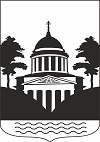 №10, среда, 6 апреля  2022 года В данном номере опубликованы следующие документы: 1. Распоряжение Администрации Любытинского муниципального района от 31.03.2022  №92-рз  О проведении публичных слушаний.2. Постановление Администрации Любытинского муниципального района от 24.03.2022  №287 Об утверждении состава и структуры сил и средств Любытинского районного звена областной территориальной подсистемы единой государственной системы предупреждения  и ликвидациичрезвычайных ситуаций.3. Постановление Администрации Любытинского муниципального района от 25.03.2022  №288 Об утверждении плана мероприятий по снижению потерь коммунальных ресурсов на 2022 год на территории Любытинского муниципального района.4. Постановление Администрации Любытинского муниципального района от 28.03.2022  №289 О комиссии по вопросам опеки и попечительства совершеннолетних недееспособных или не полностью дееспособных граждан.5. Постановление Администрации Любытинского муниципального района от 28.03.2022  №290 Об утверждении муниципальной программы Любытинского муниципального района «Профилактика терроризма и экстремизма в  Любытинском муниципальном районе на 2022-2025 годы».6. Постановление Администрации Любытинского муниципального района от 28.03.2022  №291 О внесении изменений в муниципальную программу Любытинского муниципального района «Управление муниципальными финансами Любытинского муниципального района на 2014-2024 годы».7. Постановление Администрации Любытинского муниципального района от 28.03.2022  №292 О внесении изменений в проект межевания территории.8. Постановление Администрации Любытинского муниципального района от 30.03.2022  №295 О вводе в эксплуатацию муниципальной автоматизированной системы оповещения Любытинского  муниципального района.9. Постановление Администрации Любытинского муниципального района от 31.03.2022  №299 Об утверждении ранжированного перечня многоквартирных домов, расположенных на территории Любытинского муниципального района, на 2023-2025 годы.10. Итоговый документ по результатам публичных слушаний о предоставлении разрешения на условно разрешенный вид использования земельному участку.11. Распоряжение Администрации Любытинского муниципального района от 04.04.2022  №96-рг  Об утверждении графика обследования дорожных условий на регулярных автобусных и школьных маршрутах, проходящих по автомобильным дорогам общего пользования местного значения в 2022 году.12. Распоряжение Администрации Любытинского муниципального района от 04.04.2022  №97-рг  О признании утратившим силу распоряжения Администрации муниципального района от 24.09.2021 №  289-рз «Об утверждении плана проведения плановых проверок физических лиц на 2022 год».13. Распоряжение Администрации Любытинского муниципального района от 04.04.2022  №98-рг  О признании утратившем силу распоряжения Администрации муниципального района от 24.09.2021 №  291-рз «Об утверждении плана проведения плановых проверок физических лиц за исполнением требований земельного законодательства на землях сельскохозяйственного назначения на 2022 год».14. Постановление Администрации Любытинского муниципального района от 04.04.2022  №307 Об установлении размеров авансовых платежей при заключении муниципальных контрактов для нужд Любытинского муниципального района в 2022 году.15. Постановление Администрации Любытинского муниципального района от 04.04.2022  №308 Об установлении размеров авансовых платежей при заключении муниципальных контрактов для нужд Любытинского сельского поселения в 2022 году.16. Постановление Администрации Любытинского муниципального района от 05.04.2022  №316 Об утверждении реестра муниципальных маршрутов регулярных перевозок пассажиров и багажа автомобильным транспортом общего пользования по маршрутам регулярных перевозок на территории Любытинского муниципального района Новгородской области.Российская  ФедерацияНовгородская областьАдминистрация  Любытинского муниципального районаР А С П О Р Я Ж Е Н И Еот  31.03.2022 № 92-рзр.п.ЛюбытиноО проведении публичных слушаний                        В соответствии со статьей 5.1 Градостроительного кодекса Российской Федерации, с пунктом 3 статьи  28 Федерального закона от 06 октября 2003 года № 131-ФЗ «Об общих принципах организации местного самоуправления в Российской Федерации»:                        1. Провести 25 апреля 2022 года в 17.00  публичные слушания по внесению изменений в проект межевания территории квартала 53:07:0010110 Новгородская область, Любытинский район, Любытинское сельское поселение, р.п.Любытино, ул.Транспортная, утвержденного постановлением Администрации Любытинского муниципального района от 13.07.2021 № 576, в части раздела проекта «Сведения об образуемых земельных участках».                        2. Местом проведения публичных слушаний определить помещение большого зала Администрации Любытинского муниципального района, расположенное по адресу: Новгородская область, Любытинский район, Любытинское сельское поселение, р.п.Любытино , ул.Советов, д.29.                       3. Ответственным за организацию и проведение публичных слушаний назначить заведующую отделом архитектуры и градостроительства  Администрации муниципального района Соловьеву М.А.                       4. Опубликовать распоряжение в бюллетене «Официальный вестник» и разместить на официальном сайте Администрации  муниципального района в информационно-телекоммуникационной сети «Интернет».               Первый заместитель               Главы администрации                                                                                               С.В.МатвееваРоссийская  ФедерацияНовгородская областьАдминистрация  Любытинского муниципального районаП О С Т А Н О В Л Е Н И Еот 24.03.2022 № 287р.п.ЛюбытиноОб утверждении состава и структуры сил и средств Любытинского районного звена областной территориальной подсистемы единойгосударственной системы предупреждения  и ликвидации чрезвычайных ситуаций                      Администрация Любытинского муниципального района                   ПОСТАНОВЛЯЕТ:                         1.Утвердить прилагаемый состав и структуру сил и средств постоянной готовности Любытинского районного звена областной территориальной подсистемы единой государственной системы предупреждения  и ликвидации чрезвычайных ситуаций, предназначенных и привлекаемых для предупреждения и ликвидации чрезвычайных ситуаций на административной территории муниципального района.                        2. Считать утратившим состав и структуру сил и средств постоянной готовности Любытинского районного звена, утвержденных  постановлением Администрации муниципального района от 01.04.2021 № 247.                        3. Опубликовать постановление в бюллетене «Официальный вестник» и разместить на официальном сайте Администрации муниципального района в информационно-телекоммуникационной сети Интернет.                         Первый заместитель                         Главы администрации                                                    С.В.Матвеева                                                                                                                                        Утверждены                                                                                                                                      постановлением Администрации                                                                                                                                             муниципального района                                                                                                                                               от  24.03.2022 № 287Состав и структура сил и средств постоянной готовности Любытинского районного звена областнойтерриториальной подсистемы единой государственной системы предупреждения и ликвидации чрезвычайных ситуацийПримечание: 1. Время готовности сил и средств определяется ведомственными нормативным документами, регламентами и должностными инструкциями.                       2. Количество личного состава и техники может уточняться при введении повышенных режимов функционирования и уровней реагирования.Российская  ФедерацияНовгородская областьАдминистрация  Любытинского муниципального районаП О С Т А Н О В Л Е Н И Еот 25.03.2022 № 288р.п.ЛюбытиноОб утверждении плана мероприятий по снижению потерькоммунальных ресурсов на 2022 год на территорииЛюбытинского муниципального района                 Во исполнение пункта 10 протокола совещания под председательством заместителя Председателя Правительства Российской Федерации М.Ш. Хуснуллина от 08.09.2021 № МХ-П16-127пр, поручения заместителя Председателя Правительства Российской Федерации М.Ш. Хуснуллина от 31.01.2022 № МХ-П16-1201, на основании типового плана мероприятий, направленных на снижение потерь коммунальных ресурсов, утвержденного приказом министерства жилищно-коммунального хозяйства и топливно-энергетического комплекса Новгородской области от 07.02.2022 № 61,  Администрация Любытинского муниципального района ПОСТАНОВЛЯЕТ:                 1. Утвердить прилагаемый план мероприятий по снижению потерь коммунальных ресурсов на 2022 год на территории Любытинского муниципального района.                 2. Контроль за выполнением постановления возложить на заместителя Главы администрации муниципального района Сивца С.Н.                 3. Постановление вступает в силу с момента опубликования.                 4. Опубликовать постановление в бюллетене «Официальный вестник» и разместить на официальном сайте  Администрации Любытинского муниципального района в информационно-телекоммуникационной сети «Интернет».                      Первый заместитель                      Главы администрации                                                   С.В.Матвеева                                                                                                                              Утвержден                                                                                                                                постановлением Администрации                                                                                                                                 муниципального района                                                                                                                                   от 25.03.2022 № 288Типовой план мероприятий по снижению потерь коммунальных ресурсов на 2022 годРоссийская  ФедерацияНовгородская областьАдминистрация  Любытинского муниципального районаП О С Т А Н О В Л Е Н И Еот 28.03.2022 № 289р.п.ЛюбытиноО комиссии по вопросам опеки и попечительства совершеннолетнихнедееспособных или не полностью дееспособных граждан                   В соответствии с Федеральным законом от 24 апреля 2008 года № 48-ФЗ "Об опеке и попечительстве", пунктом 1 части 1 статьи 2 областного закона от 25.12.2008 № 235-ОЗ "О наделении органов местного самоуправления муниципальных районов и городского округа Новгородской области отдельными государственными полномочиями по решению вопросов организации и осуществления деятельности по опеке и попечительству над совершеннолетними гражданами", в целях выполнения государственных полномочий по опеке и попечительству совершеннолетних граждан Администрация Любытинского муниципального района ПОСТАНОВЛЯЕТ:                  1. Создать комиссию по вопросам опеки и попечительства совершеннолетних недееспособных или не полностью дееспособных граждан.                  2. Утвердить прилагаемые Положение о комиссии по вопросам опеки и попечительства совершеннолетних недееспособных или не полностью дееспособных граждан и ее состав.                  3. Контроль за выполнением постановления возложить на первого заместителя Главы администрации муниципального района Матвееву С.В.                4. Опубликовать постановление в бюллетене «Официальный вестник» и разместить на официальном сайте Администрации муниципального района в информационно-телекоммуникационной сети Интернет.                        Первый заместитель                        Главы администрации                                                          С.В.Матвеева                                                                 Утверждено                                                                    постановлением Администрации                                                               муниципального района                                                                          от 28.03.2022 № 289ПОЛОЖЕНИЕо комиссии по вопросам опеки и попечительства совершеннолетних недееспособных или не полностью дееспособных граждан1. Общие положения1.1. Комиссия по вопросам опеки и попечительства совершеннолетних недееспособных или не полностью дееспособных граждан (далее комиссия) создается в целях содействия в защите личных прав, законных интересов совершеннолетних граждан, признанных судом недееспособными вследствие психического расстройства и признанных судом ограниченно дееспособными вследствие злоупотребления спиртными напитками или наркотическими средствами (далее совершеннолетние недееспособные, не полностью дееспособные граждане), а также совершеннолетних граждан, в отношении которых установлена опека или попечительство, имеющие регистрацию по месту жительства в Любытинском муниципальном района (далее граждане, нуждающиеся в опеке или попечительстве, граждане, находящиеся под опекой или попечительством). 1.2. Комиссия создается постановлением Администрации Любытинского района и действует на постоянной основе.1.3. Комиссия является совещательным, коллегиальным органом и в своей деятельности руководствуется Конституцией Российской Федерации, Гражданским кодексом Российской Федерации, Федеральным законом от          24 апреля 2008 года № 48-ФЗ "Об опеке и попечительстве", законом Российской Федерации от 2 июля 1992 года № 3185-1 "О психиатрической помощи и гарантиях прав граждан при ее оказании", постановлением Правительства Российской Федерации от 17 ноября 2010 года № 927 "Об отдельных вопросах осуществления опеки и попечительства в отношении совершеннолетних недееспособных или не полностью дееспособных граждан", областным законом от 25.12.2008 № 235-ОЗ "О наделении органов местного самоуправления муниципальных районов и городского округа Новгородской области отдельными государственными полномочиями по решению вопросов организации и осуществления деятельности по опеке и попечительству над совершеннолетними гражданами", законодательством Российской Федерации, нормативными правовыми актами Российской Федерации, Новгородской области, иными правовыми актами, а также настоящим Положением.2. Состав комиссии2.1. Комиссия состоит из председателя комиссии, заместителя председателя, секретаря комиссии и членов комиссии. В состав комиссии входят представители органа местного самоуправления, учреждений здравоохранения, учреждений социального обслуживания.2.2. Деятельностью комиссии руководит председатель комиссии, который распределяет полномочия между членами комиссии и несет персональную ответственность за выполнение возложенных на комиссию задач. Функции председателя комиссии в его отсутствие возлагаются на заместителя председателя комиссии.2.3. Секретарь комиссии готовит материалы к заседаниям комиссии, докладывает вопросы, вынесенные на рассмотрение комиссии, уведомляет членов комиссии о дате, месте и времени проведения заседания, ведет протокол заседания комиссии, готовит проекты постановлений Администрации Любытинского муниципального района.3. Задачи и функции комиссии3.1. Основной задачей комиссии является содействие защите прав и законных интересов граждан, нуждающихся в опеке или попечительстве, и граждан, находящихся под опекой или попечительством.3.2. Основными функциями комиссии являются:3.2.1. Рассмотрение и принятие решений по вопросам установления опеки (попечительства) и назначение опекунов (попечителей) совершеннолетним недееспособным, не полностью дееспособным гражданам;3.2.2. Рассмотрение и принятие решений по вопросам возложения исполнения обязанностей опекуна (попечителя) в отношении совершеннолетних недееспособных, не полностью дееспособных граждан, помещенных под надзор в медицинские организации, организации, оказывающие социальные услуги, или иные организации, на данные организации;3.2.3. Рассмотрение и принятие решений по вопросам отстранения и освобождения опекунов (попечителей) совершеннолетних недееспособных, не полностью дееспособных граждан;3.2.4. Рассмотрение и принятие решений по вопросам прекращения опеки (попечительства) совершеннолетних недееспособных, не полностью дееспособных граждан;3.2.5. Рассмотрение и принятие решений по вопросам установления патронажа над совершеннолетними дееспособными гражданами, которые по состоянию здоровья не способны самостоятельно осуществлять и защищать свои права и исполнять обязанности;3.2.6. Рассмотрение и принятие решений по вопросам совершения сделок с имуществом совершеннолетних недееспособных, не полностью дееспособных граждан;3.2.7. Рассмотрение и принятие решений по вопросам расходования денежных средств совершеннолетних недееспособных, не полностью дееспособных граждан;3.2.8. Рассмотрение и принятие решений по вопросам доверительного управления имуществом совершеннолетних недееспособных, не полностью дееспособных граждан, а также совершеннолетних граждан, признанных судом безвестно отсутствующими;3.2.9. Рассмотрение и принятие решений по иным вопросам осуществления полномочий по опеке и попечительству в отношении совершеннолетних граждан.3.3. На основании решений комиссии издаются постановления Администрации Любытинского муниципального района.4. Порядок работы комиссии4.1. Основной формой работы комиссии являются заседания.4.2. Комиссия проводит заседания по мере необходимости для рассмотрения вопросов по поступившим заявлениям и обращениям в уполномоченный орган по опеке и попечительству.4.3. Члены комиссии выполняют свои обязанности без отрыва от своей основной деятельности.4.4. Заседание комиссии считается правомочным, если на нем присутствует не менее 50 процентов состава комиссии. Решение комиссии принимается путем голосования и считается принятым, если за него отдано большинство голосов присутствующих на заседании членов комиссии. При равенстве голосов голос председательствующего на заседании комиссии является решающим.4.5. Все члены комиссии равны в своих правах и имеют по одному голосу.4.6. Члены комиссии, несогласные с решением комиссии, имеют право изложить в письменном виде свое особое мнение, которое прилагается к протоколу заседания комиссии.4.7. Решения Комиссии оформляются протоколами заседания комиссии, в которых должны быть отражены наименование комиссии, дата и место проведения заседания, номер протокола, число членов комиссии, список присутствующих на заседании, повестка дня. В протокол заносятся краткое содержание рассматриваемых вопросов, принятое по ним решение, особое мнение членов комиссии по конкретным вопросам.4.8. Протоколы комиссии составляются в одном экземпляре и подписываются председателем, секретарем и всеми членами комиссии, принимавшими участие в заседании.4.9. Протоколы заседания комиссии хранятся у секретаря комиссии.5. Заключительные положения5.1. При принятии соответствующих нормативных актов Российской Федерации и Новгородской области по вопросам опеки и попечительства в настоящее Положение вносятся соответствующие изменения и дополнения.                                                       Утвержден                                                             постановлением Администрации                                                        муниципального района                                                                      от 28.03.2022 № 289СОСТАВкомиссии по вопросам опеки и попечительства совершеннолетних недееспособных или не полностью дееспособных гражданРоссийская  ФедерацияНовгородская областьАдминистрация  Любытинского муниципального районаП О С Т А Н О В Л Е Н И Еот 28.03.2022 № 290р.п.ЛюбытиноОб утверждении муниципальной программы Любытинскогомуниципального района «Профилактика терроризма и экстремизма в  Любытинском муниципальном районе на 2022-2025 годы»                        В соответствии с Бюджетным кодексом Российской Федерации, Федеральным законом  от 06 октября 2003 года № 131-ФЗ «Об общих принципах организации местного самоуправления Российской Федерации», Указом Президента от 19.12.2012 № 1666 «О Стратегии государственной национальной политики РФ на период до 2025 года», постановлением  Администрации муниципального района от 24.12.2018 № 1229 «Об утверждении Порядка разработки муниципальных программ Любытинского муниципального района, их формирования, реализации и проведения оценки эффективности» Администрация Любытинского муниципального района   ПОСТАНОВЛЯЕТ:                      1.Утвердить прилагаемую муниципальную программу Любытинского муниципального района «Профилактика терроризма и экстремизма в Любытинском муниципальном районе на 2022-2025 годы»  (далее - муниципальная программа) в новой редакции.                      2. Считать утратившими силу постановления Администрации Любытинского муниципального района:                от 09.03.2017 № 165 «Об утверждении муниципальной программы Любытинского муниципального района «Профилактика терроризма и экстремизма в Любытинском муниципальном районе на 2017-2022 годы»;              от 21.11.2018 № 1065 «О внесении изменений в муниципальную программу Любытинского муниципального района «Профилактика терроризма и экстремизма в  Любытинском муниципальном районе на 2017-2022 годы» , от 14.08.2019 № 705 «О внесении изменений в муниципальную программу Любытинского муниципального района «Профилактика терроризма и экстремизма в  Любытинском муниципальном районе на 2017-2022 годы».                    3. Контроль за выполнением постановления оставляю за собой.                    4. Опубликовать постановление  в бюллетене «Официальный вестник» и разместить на официальном сайте Администрации муниципального района в информационно-телекоммуникационной сети «Интернет».                         Первый заместитель                         Главы администрации                                                          С.В.МатвееваУтверждена                                                                   постановлением Администрации                                                                      муниципального района                                                                   от 28.03.2022 № 290МУНИЦИПАЛЬНАЯ ПРОГРАММАЛюбытинского муниципального района «Профилактика терроризма и экстремизма в Любытинском  муниципальном районена 2022 - 2025 годы»Паспорт муниципальной программы1. Наименование муниципальной программы:  муниципальная программа Любытинского муниципального района «Профилактика терроризма и экстремизма в Любытинском  муниципальном районе на 2022 - 2025 годы» (далее - муниципальная программа).2. Ответственные исполнители муниципальной  программы:Администрация Любытинского муниципального района.3. Соисполнители муниципальной программы:комитет культуры, спорта и туризма Администрации Любытинского муниципального района (далее - комитет культуры);комитет образования Администрации Любытинского муниципального района  (далее - комитет образования);муниципальные учреждения образования, культуры и спорта; районная антитеррористическая комиссия; предприятия и организации, внесенные в список критически важных  объектов (по согласованию); Администрация Неболчского сельского поселения Любытинского муниципального района; отдел по работе с населением и общественными объединениями комитета по развитию местного самоуправления и организационной работе Администрации Любытинского муниципального района (далее - отдел по работе с населением); комитет жилищно-коммунального хозяйства, Администрации Любытинского муниципального района (далее - комитет ЖКХ);отделение полиции по Любытинскому муниципальному району МО МВД «Боровичский» (по согласованию) (далее - отделение полиции по Любытинскому району);отдел надзорной деятельности в Боровичском и Любытинском районах (по согласованию);единая дежурно-диспетчерская  служба Любытинского муниципального района (далее - ЕДДС муниципального района).                4. Цели, задачи и целевые показатели муниципальной программы:5. Срок реализации муниципальной программы: 2022-2025 годы.       6. Объемы и источники финансирования муниципальной программы в целом и по годам реализации (тыс. руб.):7. Ожидаемые конечные результаты реализации муниципальной программыобеспечение безопасного функционирования потенциальных объектов террористических посягательств;увеличение количества граждан, в том числе молодежи, а также иностранных граждан и лиц без гражданства, охваченных профилактической работой в сфере противодействия терроризму и его идеологии, формирования у населения Любытинского муниципального района антитеррористического сознания;формирование у населения Любытинского муниципального района нетерпимости к проявлениям терроризма и его идеологии;укрепление единства многонационального народа РФ и общероссийской гражданской идентичности, формирование единого культурного пространства страны;предотвращение, мирное разрешение конфликтных ситуаций в сфере межнациональных (межэтнических) и межрелигиозных отношений;укрепление статуса русского языка как государственного языка РФ и языка межнационального общения.I. Характеристика текущего состояния в сфере реализациимуниципальной программы. Проблемы, приоритеты и целигосударственной и региональной политики в указанной сфереПриоритеты государственной политики в сфере обеспечения общественной безопасности, профилактики терроризма и экстремизма сформированы с учетом целей и задач, сформированных в следующих стратегических документах:федеральные законы:от 06 марта 2006 года № 35-ФЗ «О противодействии терроризму», от   28 декабря 2010 года № 390-ФЗ «О безопасности»;от 28 июня 2014 года № 172-ФЗ «О стратегическом планировании в Российской Федерации»; от 23 июня 2016 года № 182-ФЗ «Об основах системы профилактики правонарушений в Российской Федерации»; Указ Президента Российской Федерации от 02 июля 2021 года            № 400 «О стратегии национальной безопасности Российской Федерации».Современная ситуация в сфере борьбы с терроризмом и экстремизмом в Российской Федерации остается напряженной. Это обусловлено активной деятельностью террористических и экстремистских организаций, направленной дестабилизацию работы органов государственной власти, уничтожение или нарушение функционирования военных и промышленных объектов, объектов жизнеобеспечения населения, транспортной инфраструктуры, устрашение населения.Преступниками используются информационные и коммуникационные технологии для распространения и пропаганды идеологии экстремизма и терроризма. По информации Национального антитеррористического комитета, на территории Российской Федерации сохраняется опасность совершения террористических актов, в связи с этим необходимо усиление мер по защите населения Новгородской области, объектов первоочередной антитеррористической защиты и государственных институтов от террористической угрозы.На территории муниципального района находится 9 образовательных учреждений, 5 учреждений культуры, спорта и туризма. Оснащенность учреждений образования за период действия программы в 2017-2021 гг. увеличилась и, следовательно, снизилась степень риска осуществления террактов. Учреждения культуры и спорта более уязвимы в диверсионно-террористическом отношении, так как в них иная система пропуска посетителей.Выполнение задач муниципальной программы обеспечит повышениеуровня антитеррористической защищенности критически важных объектов, объектов жизнеобеспечения, образования, культуры и спорта, объектов с массовым пребыванием людей, а также будет способствовать укреплению межнациональных отношений на территории Любытинского муниципального района.II. Анализ рисков реализации муниципальной программыи описание мер управления рискамиВ процессе реализации мероприятий муниципальной программы может появиться ряд рисков: угроза экономической нестабильности, рост социального напряжения, возникновение экстремальных ситуаций, которые могут повлечь за собой пересмотр задач муниципальной программы с точки зрения их сокращения или снижения ожидаемых эффектов от их реализации.III. Механизм управления  реализацией  муниципальной программыКоординация хода реализации муниципальной программы осуществляется заместителем Главы администрации Любытинского муниципального района, заместителем председателя антитеррористической комиссии в соответствии с распределением должностных обязанностей:контроль за реализацией мероприятий муниципальной программы, координацию деятельности соисполнителей и участников муниципальной программы в процессе ее реализации;обеспечение эффективности реализации муниципальной программы;подготовку при необходимости предложений по уточнению объемов финансирования, перечня и состава мероприятий, целевых показателей, соисполнителей и участников муниципальной программы;мониторинг выполнения показателей муниципальной программы.Соисполнители мероприятий муниципальной программы представляют информацию о ходе ее выполнения в антитеррористическую комиссию каждые полгода (к 1 июля и 1 января). К отчету прилагается пояснительная записка. В случае невыполнения запланированных мероприятий и целевых показателей муниципальной программы в пояснительной записке указываются сведения о причинах невыполнения.Ответственный исполнитель муниципальной программы до 15 февраля года, следующего за отчетным, готовит годовой отчет о ходе реализации муниципальной программы и направляет в отдел экономики, потребительского рынка и сельского хозяйства Администрации муниципального районаIV. Мероприятия муниципальной программыV. Порядок расчета значений целевых показателей или источники получения информациимуниципальной  программы Любытинского муниципального района «Профилактика терроризма и экстремизма в Любытинском  муниципальном районе на 2022 - 2025 годы»ОБОСНОВАНИЕ-РАСЧЕТ
финансовых ресурсов, необходимых для реализации мероприятий муниципальной программы и выполнения целевых показателей муниципальной программы Любытинского муниципального района «Профилактика терроризмаи экстремизма в Любытинском  муниципальном районе  на 2022 - 2025 годы»Российская  ФедерацияНовгородская областьАдминистрация  Любытинского муниципального районаП О С Т А Н О В Л Е Н И Еот 28.03.2022 № 291р.п.ЛюбытиноО внесении изменений в муниципальную программу Любытинскогомуниципального района «Управление муниципальными финансами Любытинского муниципального района на 2014-2024 годы»Администрация Любытинского муниципального района                  ПОСТАНОВЛЯЕТ:1. Внести изменения в муниципальную программу Любытинского муниципального района «Управление муниципальными финансами Любытинского муниципального района на 2014-2024 годы», утвержденную постановлением Администрации муниципального района от 29.12.2018 № 1282 (далее муниципальная программа): 1.1. Изложить раздел 6 «Объемы и источники финансирования муниципальной программы в целом по годам реализации (тыс.рублей)» Паспорта муниципальной программы в редакции:«6. Объемы и источники финансирования муниципальной программы в целом по годам реализации (тыс.рублей):1.2. Изложить мероприятия муниципальной программы «Управление муниципальными финансами Любытинского муниципального района на 2014-2024 годы» в следующей редакции:Мероприятия муниципальной программы 
«Управление муниципальными финансами Любытинского муниципального района на 2014 – 2024 годы» 1.3. Изложить раздел 4 «Объемы и источники финансирования подпрограммы в целом и по годам реализации (тыс.рублей)» подпрограммы «Организация и обеспечение осуществления бюджетного процесса, управление муниципальным долгом Любытинского муниципального района на 2014-2024 годы» муниципальной программы Любытинского муниципального района «Управление муниципальными финансами Любытинского муниципального района на 2014 – 2024 годы в редакции:1.4. Изложить в приложении 1  мероприятия подпрограммы «Организация и обеспечение осуществления бюджетного процесса, управление муниципальным долгом Любытинского муниципального района на 2014-2024 годы» в следующей редакции:1.5.  Изложить раздел 4 «Объемы и источники финансирования подпрограммы в целом и по годам реализации (тыс.рублей)» подпрограммы «Повышение эффективности бюджетных расходов Любытинского муниципального района на 2014-2024 годы» муниципальной программы в редакции: «4. Объемы и источники финансирования подпрограммы в целом и по годам реализации (тыс.рублей):1.6. Изложить в приложении 3 Мероприятия подпрограммы «Повышение эффективности бюджетных расходов Любытинского муниципального района на 2014-2024 годы» в следующей редакции:2. Опубликовать постановление в бюллетене «Официальный вестник» и разместить на официальном сайте Администрации муниципального района  в информационно-телекоммуникационной сети «Интернет».Первый  заместительГлавы администрации                                                С.В.МатвееваРоссийская  ФедерацияНовгородская областьАдминистрация  Любытинского муниципального районаП О С Т А Н О В Л Е Н И Еот 28.03.2022 № 292р.п.ЛюбытиноО внесении изменений в проект межевания территории                   В соответствии с частью 21 статьи 45 Градостроительного кодекса Российской Федерации  Администрация Любытинского муниципального района ПОСТАНОВЛЯЕТ:                   1. Внести изменения в проект межевания территории в границах кадастрового квартала 53:07:0010110, утвержденный постановлением Администрации Любытинского муниципального района от 13.07.2021 № 576, в части раздела «Сведения об образуемых земельных участках».                   2.Опубликовать постановление в бюллетене «Официальный вестник» и разместить на официальном сайте Администрации  муниципального района в информационно-телекоммуникационной сети «Интернет».                       Первый заместитель                       Главы администрации                                              С.В.МатвеевРоссийская  ФедерацияНовгородская областьАдминистрация  Любытинского муниципального районаП О С Т А Н О В Л Е Н И Еот 30.03.2022 № 295р.п.ЛюбытиноО вводе в эксплуатацию муниципальной автоматизированной системы оповещения Любытинского  муниципального района                              В целях организации своевременного оповещения и информирования населения Любытинского  муниципального района об угрозах возникновения или возникновении чрезвычайных ситуаций природного и техногенного характера, а также об опасностях, возникающих при военных конфликтах или вследствие этих конфликтов, в соответствии с федеральными законами от 21 декабря 1994 года № 68-ФЗ «О защите населения и территорий от чрезвычайных ситуаций природного и техногенного характера», от 12 февраля 1998 года № 28-ФЗ «О гражданской обороне», от 06 октября 2003 года № 131-ФЗ «Об общих принципах организации местного самоуправления в Российской Федерации», Приказом МЧС России и Минкомсвязи России от 31.07.2020           № 578/365 «Об утверждении Положения о системах оповещения населения», на основании протокола от 22 ноября 2018 года проведения испытаний комплекса технических средств сегмента региональной автоматизированной системы централизованного оповещения  населения  Любытинского муниципального района Новгородской области (далее -  РАСЦО) (п. Любытино), акта ввода в эксплуатацию оборудования оповещения Любытинского муниципального района в рамках работ по реконструкции региональной автоматизированной системы центрального оповещения населения Новгородской области (п.Любытино) от 22 ноября 2018 года, приказа Министерства  инвестиционной политики  Новгородской области от 12.12.2018 № 2041 «О передаче имущества из государственной собственности Новгородской области в муниципальную собственность»,  постановления  Администрации Любытинского муниципального района от 22.03.2019  № 272 «О принятии имущества в муниципальную собственность муниципального района», акта приема-передачи имущества, передаваемого из государственной собственности Новгородской области в собственность Любытинского муниципального района» Администрация Любытинского муниципального района                             ПОСТАНОВЛЯЕТ:                     1. Ввести с 01 апреля  2022 года в эксплуатацию, установленную в Единой дежурно-диспетчерской службе (далее - ЕДДС) Любытинского муниципального района Новгородской области муниципальную автоматизированную систему централизованного оповещения Любытинского  муниципального района (далее - МАСЦО) на базе технических средств оповещения КПАРСО «Марс - Арсенал» в составе, определяемом приложением к постановлению.                      2. Назначить ответственным за техническую эксплуатацию МАСЦО старшего оперативного дежурного ЕДДС Любытинского муниципального района.                      3. Директору муниципального бюджетного учреждения Любытинского муниципального района «Хозяйственно-диспетчерская служба» обеспечить:                     3.1. поддержание МАСЦО в постоянной готовности к использованию;                     3.2. проведение работ по эксплуатационно-техническому обслуживанию технических средств МАСЦО согласно технической документации;                      3.3. заключение в установленном действующим законодательством Российской Федерации и Новгородской области порядке договоров на техническое обслуживание и ремонт аппаратуры и средств оповещения МАСЦО, предоставление услуг связи;                     3.4. ведение документации, предусмотренной Приказом МЧС России № 579,  Минкомсвязи России № 366 от 31.07.2020 «Об утверждении Положения по организации эксплуатационно-технического обслуживания систем оповещения населения»;                     3.5. составление паспорта МАСЦО в соответствии с формой, рекомендованной Приказом МЧС России и Минкомсвязи России от 31.07.2020              № 578/365 «Об утверждении Положения о системах оповещения населения»;                    3.6. проведение комплексной проверки МАСЦО не реже 1 раза в год;                    3.7. обучение оперативных дежурных ЕДДС порядку работы на комплексах аппаратуры входящих в состав МАСЦО по выполнению  передачи сигналов оповещения и речевой информации в мирное и военное время.                    4. Рекомендовать руководителям организаций (учреждений), собственникам (арендаторам) зданий и территорий, на которых установлены технические средства МАСЦО:                   4.1. обеспечить сохранность технических средств МАСЦО;                   4.2. информировать ЕДДС Любытинского  муниципального района об обнаружении неисправностей и отключении технических средств МАСЦО.                    5. Рекомендовать руководителям организаций (предприятий), расположенных на территории Любытинского  муниципального района, эксплуатирующих опасные производственные объекты, провести техническое и программное сопряжение локальных систем оповещения с МАСЦО.                  6. Опубликовать настоящее постановление в бюллетене «Официальный вестник» и разместить на официальном сайте Администрации муниципального  района информационно-телекоммуникационной сети «Интернет».                  7. Контроль за исполнением настоящего постановления оставляю за собой.                       Первый заместитель                       Главы администрации                                              С.В.Матвеев                                                  Приложение                                                    к постановлению Администрации                                                         Любытинского муниципального района                                                 от 30.03.2022 № 295Переченьтехнических средств оповещения КПАРСО «Марс - Арсенал»в составе муниципальной автоматизированной системы централизованного оповещения Любытинского  муниципального районаРоссийская  ФедерацияНовгородская областьАдминистрация  Любытинского муниципального районаП О С Т А Н О В Л Е Н И Еот 31.03.2022 № 299р.п.ЛюбытиноОб утверждении ранжированного перечня многоквартирных домов, расположенных на территории Любытинского муниципального района, на 2023-2025 годы                          В соответствии с постановлением Правительства Новгородской области от 01.09.2017 № 304 «О порядке утверждения краткосрочных планов реализации региональной программы капитального ремонта общего имущества в многоквартирных домах, расположенных на территории Новгородской области» Администрация Любытинского муниципального района                         ПОСТАНОВЛЯЕТ:                          1. Утвердить прилагаемый ранжированный перечень многоквартирных домов,  расположенных на территории Любытинского муниципального района, на 2023-2025 годы.                           2. Опубликовать постановление в бюллетене «Официальный вестник» и разместить на официальном сайте Администрации муниципального района в информационно-телекоммуникационной сети «Интернет».                            Первый заместитель                           Главы администрации                                                      С.В.Матвеева                                                           Утвержден                                                               постановлением Администрации                                                             муниципального района                                                              от 31.03.2022 № 299Ранжированный перечень многоквартирных домов, расположенных на территории Любытинского муниципального района Новгородской области на 2023-2025 годыИтоговый документпо результатам публичных слушаний о предоставлении разрешения на условно разрешенный вид использования земельному участку      Итоговый документ составлен по результатам публичных слушаний, состоявших 05 апреля 2022 года в 17:00 по адресу: Новгородская область, Любытинский район, Любытинское сельское поселение, д.Витин Бор(у таксофона при въезде в деревню), по вопросу предоставления разрешения, на условно разрешенный вид использования образуемым земельным участкам площадью 1495 кв.м и 1410 кв.м., расположенным по адресам: Российская Федерация, Новгородская область, Любытинский муниципальный район, Любытинское сельское поселение, д.Витин Бор, земельный участок №16а и Российская Федерация, Новгородская область, Любытинский муниципальный район, Любытинское сельское поселение, д.Витин Бор, земельный участок №16б, назначенных, распоряжением Администрации Любытинского муниципального района от 17.03.2022 № 84-рг «О проведении публичных слушаний».             Инициатор публичных слушаний – ООО «Клен», в лице управляющего Чудинова Д.В..Информация была размещена на официальном сайте Администрации Любытинского муниципального района и в бюллетене «Официальный вестник».          Присутствовало 3 человека.По вопросу предоставления разрешения на условно разрешенный вид использования земельного участка: проголосовали «за» - 3 человека, «против» - нет, «воздержавшихся» -  нет.        Считать население проинформированным.        Признать публичные слушания состоявшимися.     Заключения о результатах публичных слушаний подлежат опубликованию в бюллетене «Официальный вестник» и размещению на официальном сайте Администрации Любытинского муниципального района в сети «Интернет».            Председатель слушаний – Соловьева М.А.            Секретарь слушаний – Середина О.А.Российская  ФедерацияНовгородская областьАдминистрация  Любытинского муниципального районаР А С П О Р Я Ж Е Н И Еот  04.04.2022 № 96-ргр.п.ЛюбытиноОб утверждении графика обследования дорожных условий на регулярных автобусных и школьных маршрутах, проходящихпо автомобильным дорогам общего пользования местного значения в 2022 годуВ соответствии с Федеральным законом от 10 декабря 1995 года                 № 196-ФЗ «О безопасности дорожного движения», Приказом Министерства транспорта Российской Федерации от 30 апреля 2021 года № 145 «Об утверждении Правил обеспечения безопасности перевозок автомобильным транспортом и городским наземным электрическим транспортом», другими нормативными актами, действующими в сфере обеспечения безопасности дорожного движения, и Положением о комиссии по обследованию дорожных условий на регулярных автобусных и школьных маршрутах, проходящих по автомобильным дорогам общего пользования местного значения, утвержденным постановлением Администрации Любытинского муниципального района от 26.03.2020 № 271:1. Комиссии  провести обследование дорожных условий на регулярных автобусных и школьных маршрутах, проходящих по автомобильным дорогам общего пользования местного значения два раза в год: перед их открытием к весенне-летнему периоду и в процессе их эксплуатации к осенне-зимнему периоду, согласно прилагаемому графику.2.Обследование дорожных условий на регулярных и школьных маршрутах, проходящих по автомобильным дорогам общего пользования местного значения, проводится с целью оценки соответствия технического состояния и уровня содержания дорог, улиц, искусственных сооружений, инженерного оборудования, железнодорожных переездов требованиям безопасности движения, а также общей оценки возможности осуществления автобусных перевозок.3. Утвердить прилагаемый график обследования дорожных условий; 4. Комиссии по обследованию дорожных условий на регулярных автобусных и школьных маршрутах, проходящих по автомобильным дорогам общего пользования местного значения (далее - комиссии):4.1. Провести обследование в соответствии с утвержденным графиком;4.2. Составить акты обследования дорожных условий на регулярных автобусных и школьных маршрутах, проходящих по автомобильным дорогам общего пользования местного значения;4.3. Требовать и контролировать выполнение работ по устранению выявленных недостатков;4.4. Дать заключение о возможности открытия и эксплуатации действующих автобусных и школьных маршрутов;5. Контроль за выполнением распоряжения возложить на заместителя Главы администрации муниципального района Сивца С.Н.                          Глава                          муниципального района                                          А.А.Устинов                                                            Утвержден                                                                    распоряжением Администрации                                                              муниципального района                                                              от 04.04.2022 № 96-ргГрафик обследования дорожных условий на регулярных автобусных и школьных маршрутах, проходящих по автомобильным дорогам общего пользования местного значения в весенне-летний и осенне-зимний периодРоссийская  ФедерацияНовгородская областьАдминистрация  Любытинского муниципального районаР А С П О Р Я Ж Е Н И Еот 04.04.2022 № 97-ргр.п.ЛюбытиноО признании утратившим силу распоряжения Администрациимуниципального района от 24.09.2021 №  289-рз «Об утверждении плана проведения плановых проверок физических лиц на 2022 год»В соответствии с Федеральным законом от 06 октября 2003 года           № 131-ФЗ «Об общих принципах организации местного самоуправления в Российской Федерации», постановлением Правительства Российской Федерации от 10 марта 2022 года № 336 «Об особенностях организации и осуществления государственного контроля (надзора), муниципального контроля:1.Признать утратившим силу с 10.03.2022 распоряжение Администрации муниципального района от  24.09.2021 №  289-рз «Об утверждении плана проведения плановых проверок физических лиц на 2022 год».2. Разместить распоряжение на официальном сайте Администрации муниципального района в информационно-коммуникационной сети «Интернет».                        Глава                        муниципального района                                                 А.А.УстиновРоссийская  ФедерацияНовгородская областьАдминистрация  Любытинского муниципального районаР А С П О Р Я Ж Е Н И Еот 04.04.2022 № 98-ргр.п.ЛюбытиноО признании утратившем силу распоряжения Администрации  муниципального района от 24.09.2021 №  291-рз «Об утверждении плана проведения плановых проверок физических лиц за исполнением  требований земельного законодательства на землях сельскохозяйственного назначения на 2022 год»В соответствии с Федеральным законом от 06 октября 2003 года           № 131-ФЗ «Об общих принципах организации местного самоуправления в Российской Федерации», постановлением Правительства Российской Федерации от 10 марта 2022 года № 336 «Об особенностях организации и осуществления государственного контроля (надзора), муниципального контроля:1.Признать утратившим силу с 10.03.2022 распоряжение Администрации муниципального района от  24.09.2021 №  291-рз «Об утверждении плана проведения плановых проверок физических лиц за исполнением  требований земельного законодательства на землях сельскохозяйственного назначения на  2022 год».2. Разместить распоряжение на официальном сайте Администрации муниципального района в информационно-коммуникационной сети «Интернет».                             Глава                             муниципального района                                                   А.А.УстиновРоссийская  ФедерацияНовгородская областьАдминистрация  Любытинского муниципального районаП О С Т А Н О В Л Е Н И Еот 04.04.2022 № 307р.п.ЛюбытиноОб установлении размеров авансовых платежей при заключении муниципальных контрактов для нужд Любытинского муниципального района в 2022 годуВ соответствии с частью 65.1 статьи 112 Федерального закона от           05 апреля 2013 года № 44-ФЗ «О контрактной системе  в сфере закупок товаров, работ, услуг для обеспечения государственных и муниципальных нужд», постановлением Правительства Российской Федерации от 29 марта 2022 года № 505 «О приостановлении действия отдельных положений некоторых актов Правительства Российской Федерации и установлении размеров авансовых платежей при заключении государственных (муниципальных) контрактов в 2022 году» Администрация Любытинского муниципального района ПОСТАНОВЛЯЕТ:1. Установить, что в 2022 году главные распорядители средств бюджета Любытинского муниципального района как получатели средств бюджета Любытинского муниципального района  и подведомственные им получатели средств бюджета муниципального района (далее - получатели средств бюджета муниципального района) предусматривают в заключаемых ими договорах (муниципальных контрактах) на поставку товаров (выполнение работ, оказание услуг), средства на финансовое обеспечение которых:подлежат в случаях, установленных в соответствии с бюджетным законодательством Российской Федерации, казначейскому сопровождению, - авансовые платежи в размере от 50 до 90 процентов суммы договора (муниципального контракта), но не более лимитов бюджетных обязательств, доведенных до получателей средств бюджета муниципального района на указанные цели на соответствующий финансовый год;не подлежат казначейскому сопровождению, - авансовые платежи в размере до 50 процентов суммы договора (муниципального контракта), но не более лимитов бюджетных обязательств, доведенных до получателей средств бюджета  муниципального района на указанные цели на соответствующий финансовый год.В случае если исполнение договора (муниципального контракта), указанного в абзаце втором настоящего пункта, осуществляется в 2022 году и последующих годах и соответствующих лимитов бюджетных обязательств, доведенных до получателя средств бюджета муниципального района, недостаточно для выплаты авансового платежа в текущем финансовом году, в договоре (муниципального контракте) предусматривается условие о выплате части такого авансового платежа в оставшемся размере не позднее 1 февраля очередного финансового года без подтверждения поставки товаров (выполнения работ, оказания услуг) в объеме ранее выплаченного авансового платежа.2. Получатели средств бюджета муниципального района вправе внести по соглашению сторон в заключенные до дня вступления в силу настоящего постановления договоры (муниципальные контракты) на поставку товаров (выполнение работ, оказание услуг) изменения в части увеличения предусмотренных ими размеров авансовых платежей до размеров, определенных в соответствии с пунктом 1 настоящего постановления, с соблюдением размера обеспечения исполнения договора (муниципального контракта), устанавливаемого в соответствии с частью 6 статьи                              96 Федерального закона от 05 апреля 2013 года № 44-ФЗ «О контрактной системе  в сфере закупок товаров, работ, услуг для обеспечения государственных и муниципальных нужд».3. Опубликовать  постановление в бюллетене « Официальный вестник» и разместить на официальном сайте Администрации муниципального района в информационно-телекоммуникационной сети «Интернет».                   Первый заместитель                   Главы администрации                                                  С.В.МатвееваРоссийская  ФедерацияНовгородская областьАдминистрация  Любытинского муниципального районаП О С Т А Н О В Л Е Н И Еот 04.04.2022 № 308р.п.ЛюбытиноОб установлении размеров авансовых платежей при заключении муниципальных контрактов для нужд Любытинского сельскогопоселения в 2022 годуВ соответствии с частью 65.1 статьи 112 Федерального закона от                       05 апреля 2013 года № 44-ФЗ «О контрактной системе  в сфере закупок товаров, работ, услуг для обеспечения государственных и муниципальных нужд», Постановлением Правительства Российской Федерации от 29 марта 2022 года № 505 «О приостановлении действия отдельных положений некоторых актов Правительства Российской Федерации и установлении размеров авансовых платежей при заключении государственных (муниципальных) контрактов в 2022 году» Администрация Любытинского муниципального района ПОСТАНОВЛЯЕТ:1. Установить, что в 2022 году главные распорядители средств бюджета Любытинского сельского поселения как получатели средств бюджета Любытинского сельского поселения и подведомственные им получатели средств бюджета Любытинского сельского поселения (далее - получатели средств бюджета Любытинского сельского) предусматривают в заключаемых ими договорах (муниципальных контрактах) на поставку товаров (выполнение работ, оказание услуг), средства на финансовое обеспечение которых:подлежат в случаях, установленных в соответствии с бюджетным законодательством Российской Федерации, казначейскому сопровождению, - авансовые платежи в размере от 50 до 90 процентов суммы договора (муниципального контракта), но не более лимитов бюджетных обязательств, доведенных до получателей средств бюджета сельского поселения на указанные цели на соответствующий финансовый год;не подлежат казначейскому сопровождению, - авансовые платежи в размере до 50 процентов суммы договора (муниципального контракта), но не более лимитов бюджетных обязательств, доведенных до получателей средств бюджета  сельского поселения на указанные цели на соответствующий финансовый год.В случае если исполнение договора (муниципального контракта), указанного в абзаце втором настоящего пункта, осуществляется в 2022 году и последующих годах и соответствующих лимитов бюджетных обязательств, доведенных до получателя средств бюджета сельского поселения, недостаточно для выплаты авансового платежа в текущем финансовом году, в договоре (муниципального контракте) предусматривается условие о выплате части такого авансового платежа в оставшемся размере не позднее 1 февраля очередного финансового года без подтверждения поставки товаров (выполнения работ, оказания услуг) в объеме ранее выплаченного авансового платежа.2. Получатели средств бюджета сельского поселения вправе внести по соглашению сторон в заключенные до дня вступления в силу настоящего постановления договоры (муниципальные контракты) на поставку товаров (выполнение работ, оказание услуг) изменения в части увеличения предусмотренных ими размеров авансовых платежей до размеров, определенных в соответствии с пунктом 1 настоящего постановления, с соблюдением размера обеспечения исполнения договора (муниципального контракта), устанавливаемого в соответствии с частью 6 статьи 96 Федерального закона от 05 апреля 2013 года № 44-ФЗ «О контрактной системе  в сфере закупок товаров, работ, услуг для обеспечения государственных и муниципальных нужд».3. Опубликовать  постановление в бюллетене « Официальный вестник» и разместить на официальном сайте Администрации муниципального района в информационно-телекоммуникационной сети «Интернет».                        Первый заместитель                        Главы администрации                                                       С.В.МатвееваРоссийская  ФедерацияНовгородская областьАдминистрация  Любытинского муниципального районаП О С Т А Н О В Л Е Н И Еот 05.04.2022 № 316р.п.ЛюбытиноОб утверждении реестра муниципальных маршрутов регулярных перевозок пассажиров и багажа автомобильнымтранспортом общего пользования по маршрутам регулярных перевозок на территории Любытинского муниципальногорайона Новгородской областиВ соответствии со статьями 25, 26 Федерального закона от 13 июля 2015 года № 220-ФЗ «Об организации регулярных перевозок пассажиров и багажа автомобильным транспортом и городским наземным электрическим транспортом в Российской Федерации и о внесении изменений в отдельные законодательные акты Российской Федерации» Администрация Любытинского муниципального района ПОСТАНОВЛЯЕТ:1. Утвердить прилагаемый реестр муниципальных маршрутов регулярных перевозок пассажиров и багажа автомобильным транспортом общего пользования по маршрутам регулярных перевозок на территории Любытинского муниципального района Новгородской области.2. Постановление вступает в силу и распространяет своё действие на правоотношения со дня его опубликования.3. Опубликовать постановление в бюллетене «Официальный вестник» и разместить на официальном сайте Администрации муниципального района в информационно-телекоммуникационной сети «Интернет».                              Глава                               муниципального района                                                    А.А.Устинов                                                                                                                                      Утвержден                                                                                                                                         постановлением Администрации                                                                                                                                           муниципального района                                                                                                                                             от 05.04.2022 № 316РЕЕСТРмуниципальных маршрутов регулярных перевозок пассажиров и багажа автомобильным транспортомобщего пользования по маршрутам регулярных перевозок на территории Любытинского муниципального района Новгородской областиВиды и классы ТСПеревозчикиРАСПИСАНИЕУчредитель:  Администрация Любытинского муниципального района  Главный редактор: А.А . Устинов    Распространяется бесплатно Адрес издателя: 174760, Новгородская область, п.Любытино, ул.Советов,д.29   Телефон: (881668) 6-23-11, 6-23-11                  Подписано в печать 06.04.2022г. Органы управления РСЧСОрганы управления РСЧСОрганы управления РСЧСОрганы управления РСЧСОрганы управления РСЧСОрганы управления РСЧСОрганы управления РСЧСОрганы управления РСЧСОрганы управления РСЧС№п/пВид органа Наименование органа Силы и средства(всего)Силы и средства(всего)Силы и средствана дежурствеСилы и средствана дежурствеВремя готовностиВремя готовности№п/пВид органа Наименование органа Количество лич-ного состава (чел.)количество техники (ед.)количество личного состава (чел.)количество техники (ед.)рабочее времяне рабочее время1.Координационный органкомиссия по предупреждению и ликвидации чрезвычайных ситуаций и обеспечению пожарной безопасности Администрации муниципального района27100Ч+1час.Ч+1,5 часа2.Постоянно действующий орган управленияглавный специалист Администрации муниципального района по делам ГО и ЧС1100Ч+15мин.Ч+1,5 часа3.Орган повседневного управленияединая дежурно-диспетчерская служба муниципального района6010постояннаяпостоянная4Оперативная группа муниципального районаоперативная группа Администрации муниципального района3100Ч+20 мин.Ч+1,5 часа5.Оперативная группа местного гарнизона пожарной охраны7-ой отряд противопожарной службы Новгородской области3110Ч+10 мин.Ч+1часСилы и средстваСилы и средстваСилы и средстваСилы и средстваСилы и средстваСилы и средстваСилы и средстваСилы и средстваСилы и средстваСилы и средстваСилы и средстваСилы и средстваСилы и средстваСилы и средства№п/пНаименование организацииАдресорганизацииТелефонСилы и средства(всего)Силы и средства(всего)Силы и средстванаблюдения и контроляСилы и средстванаблюдения и контроляСилы и средстванаблюдения и контроляСилы и средстванаблюдения и контроляСилы и средстваликвидации ЧССилы и средстваликвидации ЧССилы и средстваликвидации ЧССилы и средстваликвидации ЧС№п/пНаименование организацииАдресорганизацииТелефонколи-чество личного состава (чел.)количество техники (ед.)на дежурствена дежурствевсеговсегона дежурствена дежурствевсеговсего№п/пНаименование организацииАдресорганизацииТелефонколи-чество личного состава (чел.)количество техники (ед.)количество личного состава (чел.)количество техники (ед.)количество личного состава (чел.)количество техники (ед.)количество личного состава(чел.)количество техники (ед.)количество личного состава (чел.)количество техники (ед.)1234567891011121314Силы и средства  Любытинского муниципального районаСилы и средства  Любытинского муниципального районаСилы и средства  Любытинского муниципального районаСилы и средства  Любытинского муниципального районаСилы и средства  Любытинского муниципального районаСилы и средства  Любытинского муниципального районаСилы и средства  Любытинского муниципального районаСилы и средства  Любытинского муниципального районаСилы и средства  Любытинского муниципального районаСилы и средства  Любытинского муниципального районаСилы и средства  Любытинского муниципального районаСилы и средства  Любытинского муниципального районаСилы и средства  Любытинского муниципального районаСилы и средства  Любытинского муниципального района1.ООО «Неболчская  дорожная передвижная механизированная колонна»174755, р.п.Неболчи, ул.Механизаторов, д.6тел. (81668) 65-257312733333328242.Общество с ограниченной ответственностью «Любытинское водопроводно-канализационное хозяйство»174760, р.п.Любыти-но, ул. Боровичская, д.4тел./факс (81668)62-138752400630018123.ООО «Неболчское межмуниципальное предприятие жилищного хозяйства»174755,р.п.Неболчи, ул.Советская, д.5тел./факс (816-68) тел.65-36133113311334.Муниципальное бюджетное учреждение «Хозяйственно-дис-петчерская служба»174760, р.п.Любыти-но, ул.Советов, д.29(81668)62 -311105----44445.Муниципальное автономное учреждение «Хозяйственно-экономическая группа»174760, р.п.Любытино, ул.Василия Иванова,  д.53(81668)61-172168------22Итого силы и средства муниципального образованияИтого силы и средства муниципального образованияИтого силы и средства муниципального образованияИтого силы и средства муниципального образования1356744129885545Силы и средства, привлекаемые от областной территориальной подсистемы РСЧССилы и средства, привлекаемые от областной территориальной подсистемы РСЧССилы и средства, привлекаемые от областной территориальной подсистемы РСЧССилы и средства, привлекаемые от областной территориальной подсистемы РСЧССилы и средства, привлекаемые от областной территориальной подсистемы РСЧССилы и средства, привлекаемые от областной территориальной подсистемы РСЧССилы и средства, привлекаемые от областной территориальной подсистемы РСЧССилы и средства, привлекаемые от областной территориальной подсистемы РСЧССилы и средства, привлекаемые от областной территориальной подсистемы РСЧССилы и средства, привлекаемые от областной территориальной подсистемы РСЧССилы и средства, привлекаемые от областной территориальной подсистемы РСЧССилы и средства, привлекаемые от областной территориальной подсистемы РСЧССилы и средства, привлекаемые от областной территориальной подсистемы РСЧССилы и средства, привлекаемые от областной территориальной подсистемы РСЧС1.7-й отряд противопожарной службы Новгородской области174760,р.п.Любыти-но, ул. Базарная, д 8.тел./факс(81668)61-4579611205921120592112.Любытинский район теплоснабжения ООО «Тепловая компания Новгородская»174760, р.п.Любытино, ул Боровичская, д.4тел./факс (81668)61-4211642141821643. Боровичский филиал ОАО «Новгородоблэлектро»174406, Новгородская обл., г. Боровичи, ул. Парковая, д.6174760, р.п.Любыти-но, ул.Речная, д.7ател./факс (81668)61-34973--73--734.Государственное областное бюджетное учреждение здравоохранения «Зарубинская центральная районная больница»174760,п. Любытино, ул. Советов, д. 143(81668)62- 303795215523555.ГОКУ «Любытинское лесничество»174755,д. Проскуркател./факс (81668) 65-455910--------6.Газпром газораспределение Великий Новгород филиал в г. Боровичи Любытинский газовый участок174760,р.п.Любытино, ул.Хвойная, д.2тел./факс(81668).61-313начальник ЛГУ: 8-911-606-91-3814421101211017.ДПД-1 
филиал ЧУ «ДПКНО» в ЛМР174765, ,д.Вычерема
ул.Мстинскаяд.5, кв. 28-921-197-31-293---3---3-8.ДПД-1 филиал ЧУ «ДПКНО» в ЛМР 174762, д.Ярцево, ул.Новая, д.6, кв.28-921-207-14-703---3---3-9.ДПК-3 филиал ЧУ «ДПКНО» в ЛМР174740, с.Комарово, ул. Школьная, д.118-921-737-33-5641--41--4110.ДПД-1 филиал ЧУ «ДПКНО» в ЛМР174755, д.Дальнее Заполье, д.28-911-637-18-763---3---3-11.ДПК-3 филиал ЧУ «ДПКНО» в ЛМР174760,д. Бор, д. 1298-921-994-73-3831--31--3112.ДПД-1 филиал ЧУ «ДПКНО» в ЛМР174752, д.Дрегли8-911-191-26-933---3---3-13.ДПД-1 филиал ЧУ «ДПКНО» в ЛМР174772,д.Слобода, д.29, кв. 18-921-693-19-323---3---3-Итого силы и средства, привлекаемые от областной территориальной подсистемы РСЧСИтого силы и средства, привлекаемые от областной территориальной подсистемы РСЧСИтого силы и средства, привлекаемые от областной территориальной подсистемы РСЧСИтого силы и средства, привлекаемые от областной территориальной подсистемы РСЧС2433926814023321115226Силы и средства, привлекаемые от функциональных подсистем РСЧССилы и средства, привлекаемые от функциональных подсистем РСЧССилы и средства, привлекаемые от функциональных подсистем РСЧССилы и средства, привлекаемые от функциональных подсистем РСЧССилы и средства, привлекаемые от функциональных подсистем РСЧССилы и средства, привлекаемые от функциональных подсистем РСЧССилы и средства, привлекаемые от функциональных подсистем РСЧССилы и средства, привлекаемые от функциональных подсистем РСЧССилы и средства, привлекаемые от функциональных подсистем РСЧССилы и средства, привлекаемые от функциональных подсистем РСЧССилы и средства, привлекаемые от функциональных подсистем РСЧССилы и средства, привлекаемые от функциональных подсистем РСЧССилы и средства, привлекаемые от функциональных подсистем РСЧССилы и средства, привлекаемые от функциональных подсистем РСЧС1.Отделение полиции по Любытинскому району МО МВД России «Боровичский»174760,р.п.Любытино, ул.Советов, д.35тел./факс (816-68) 61-23742111111312.Производственное отделение «Боровичские электрические сети» Новгородского филиала ПАО «Россети Северо-Запад» ПО «БЭС»
г.Боровичи,
ул.Советская, д. 152тел. (816-64)4-41-93, 2-54-56-факс, Sekretar-BES@novgorodenergo.ru14101-1-41413.ОБУ «Любытинская районная ветеринарная станция»174760,р.п.Любы-тино, ул.Советов, д. 89тел./факс (816-68) 61-41985111111114.Филиал в Новгородской и Псковской областях ПАО «Ростелеком»174760,р.п.Любытино, ул.Пушкинская, д.9а8(81668)61-13582----5151Итого силы и средства, привлекаемые от функциональных подсистем РСЧСИтого силы и средства, привлекаемые от функциональных подсистем РСЧСИтого силы и средства, привлекаемые от функциональных подсистем РСЧСИтого силы и средства, привлекаемые от функциональных подсистем РСЧС34193232114134Всего:Всего:Всего:Всего:412125361415642492621169№п/пМероприятиеОтветственные исполнителиПоказатель на 01.03.2022*Показатель на 31.12.2022**ПримечаниеРаздел I. Сфера теплоснабженияРаздел I. Сфера теплоснабженияРаздел I. Сфера теплоснабженияРаздел I. Сфера теплоснабженияРаздел I. Сфера теплоснабженияРаздел I. Сфера теплоснабжения1.1.Проведение актуализации схем теплоснабжения и включение в их состав мероприятий, направленных на достижение нормативов технологических потерь при передаче тепловой энергии, теплоносителя по тепловым сетямОМСУ,теплоснабжающие организации111.2.Диагностика и мониторинг состояния тепловых сетей с применением современных технологий - тепловая инфракрасная аэросъемка, магнитная томография металла трубопроводов с поверхности земли, метода оперативного дистанционного контроля трубопроводов ППУтеплоснабжающие организации--не применяется ввиду отсутствия денежных средств1.3.Выявление фактов бездоговорного потребления тепловой энергиитеплоснабжающие организации++ежегодные инвентаризации абонентов1.4.Оснащение объектов потребителей тепловой энергии приборами учетатеплоснабжающие организации12,5%12,6%1.5.Реконструкция магистральных тепловых сетей с использованием современных технологий (предизолированных стальных трубопроводов в пенополиуретановой изоляции)теплоснабжающие организации5,4%5,4%1.6.Создание экономических стимулов для работников теплоснабжающих организаций, задействованных в устранении аварий на тепловых сетяхтеплоснабжающие организациипредоставление отгулов, оплата труда за сверхнормативную работу в соответствии с ТК РФпредоставление отгулов, оплата труда за сверхнормативную работу в соответствии с ТК РФРаздел II. Сфера водоснабжения                                                                         ООО «Любытинское ВКХ»Раздел II. Сфера водоснабжения                                                                         ООО «Любытинское ВКХ»Раздел II. Сфера водоснабжения                                                                         ООО «Любытинское ВКХ»Раздел II. Сфера водоснабжения                                                                         ООО «Любытинское ВКХ»Раздел II. Сфера водоснабжения                                                                         ООО «Любытинское ВКХ»Раздел II. Сфера водоснабжения                                                                         ООО «Любытинское ВКХ»2.1.Проведение актуализации схем водоснабжения и включение в их состав мероприятий, направленных на достижение нормативов технологических потерь при транспортировке воды по системам водоснабженияГлавный инженерактуализированоактуализировано2.2.Выявление фактов самовольного подключения потребителей к системе водоснабжения в отсутствие договора о подключенииМастера участков ВКХ00в настоящее время не выявлено2.3.Оснащение объектов потребителей услуг по холодному водоснабжению приборами учетаМастера участков ВКХ222.4.Внедрение на станциях водоподготовки систем оборотного водоснабженияГлавный инженер00нет станций водоподготовки2.5.Проведение гидравлических испытаний водопроводных сетей повышенным давлениемМастера участков ВКХ072.6.Внедрение системы учета холодной воды, потребляемой посредством использования водоразборных колонокГлавный инженер002.7.Создание экономических стимулов для работников организаций водопроводно-канализационного хозяйства, задействованных в устранении аварий на сетях водоснабженияГенеральный директорпремирование работниковпремирование работников        Раздел II. Сфера водоснабжения                                  ООО «Неболчское МПЖХ»        Раздел II. Сфера водоснабжения                                  ООО «Неболчское МПЖХ»        Раздел II. Сфера водоснабжения                                  ООО «Неболчское МПЖХ»        Раздел II. Сфера водоснабжения                                  ООО «Неболчское МПЖХ»        Раздел II. Сфера водоснабжения                                  ООО «Неболчское МПЖХ»        Раздел II. Сфера водоснабжения                                  ООО «Неболчское МПЖХ»2.1.Проведение актуализации схем водоснабжения и включение в их состав мероприятий, направленных на достижение нормативов технологических потерь при транспортировке воды по системам водоснабжениядиректорактуализированоактуализировано2.2.Выявление фактов самовольного подключения потребителей к системе водоснабжения в отсутствие договора о подключениидиректор00в настоящее время не выявлено2.3.Оснащение объектов потребителей услуг по холодному водоснабжению приборами учетадиректор042.4.Внедрение на станциях водоподготовки систем оборотного водоснабжениядиректор00нет станций водоподготовки2.5.Проведение гидравлических испытаний водопроводных сетей повышенным давлениемдиректор002.6.Внедрение системы учета холодной воды, потребляемой посредством использования водоразборных колонокдиректор002.7.Создание экономических стимулов для работников организаций водопроводно-канализационного хозяйства, задействованных в устранении аварий на сетях водоснабжениядиректор00Раздел III. Сфера электроснабженияРаздел III. Сфера электроснабженияРаздел III. Сфера электроснабженияРаздел III. Сфера электроснабженияРаздел III. Сфера электроснабженияРаздел III. Сфера электроснабжения3.1.Внедрение интеллектуальной системы учета электрической энергииэлектросетевые организациигарантирующий поставщик--информация отсутствует3.2.Консолидация электросетевых активов территориальных сетевых организаций, садовых некоммерческих товариществ, физических лиц, а также вовлечение в хозяйственный оборот бесхозяйного имущества, используемого в процессе передачи электрической энергииэлектросетевые организацииОМСУ--информация отсутствует3.3.Выявление фактов несанкционированного подключения сторонних потребителей к сетям электроснабженияэлектросетевые организациигарантирующий поставщик--информация отсутствует3.4.Снижение потерь электрической энергии при ее передаче по электрическим сетям путем:-оптимизация мест размыкания линий электропередачи с двусторонним питанием;оптимизация установившихся режимов электрических сетей по реактивной мощности;оптимизация распределения нагрузки между подстанциями основной электрической сети за счет переключений в ее схеме;оптимизация мест размыкания контуров электрических сетей;отключение в режимах малых нагрузок линий электропередачи в замкнутых электрических сетях и двухцепных линиях;отключение в режимах малых нагрузок трансформаторов на подстанциях с двумя и более трансформаторами;отключение трансформаторов на подстанциях с сезонной нагрузкой;выравнивание нагрузок фаз в электросетяхэлектросетевые организации--информация отсутствует3.5.Создание экономических стимулов для работников электросетевых организаций, задействованных в устранении аварий на сетях электроснабженияэлектросетевые организации--информация отсутствует* - определяется РСО* * -   определяется РСО* - определяется РСО* * -   определяется РСО* - определяется РСО* * -   определяется РСО* - определяется РСО* * -   определяется РСО* - определяется РСО* * -   определяется РСО* - определяется РСО* * -   определяется РСОМатвеева С.В.-первый заместитель Главы администрации муниципального района, председатель комиссииИванова О.А.-заместитель Главы администрации муниципального района, заместитель председателя комиссииАлексеева М.С.-главный специалист, юрисконсульт организационного отдела комитета по местному самоуправлению и организационной работе Администрации Любытинского муниципального района, секретарь комиссии                Члены комиссии:                Члены комиссии:Анишина Л.Е.-председатель комитета образования Администрации Любытинского муниципального района Антонова И.Ю.-заведующая отделением социального обслуживания на дому ОБУСО «Любытинский комплексный центр социального обслуживания населения» (по согласованию)Багамаев Р.М.-заместитель главного врача  ГОБУЗ «Зарубинская центральная районная больница» (по согласованию)Ковалева С.В.-заместитель начальника  отделения полиции по Любытинскому району МО МВД «Боровичский»  (по согласованию)№  
п/пЦели, задачи муниципальной программы, наименование и единица измерения целевого показателяЗначение целевого показателя по годамЗначение целевого показателя по годамЗначение целевого показателя по годамЗначение целевого показателя по годамЗначение целевого показателя по годамЗначение целевого показателя по годамЗначение целевого показателя по годамЗначение целевого показателя по годамЗначение целевого показателя по годамЗначение целевого показателя по годамЗначение целевого показателя по годам№  
п/пЦели, задачи муниципальной программы, наименование и единица измерения целевого показателя2022 2022 2022 2023202320242024202420252025202512333445556661.Цель. Профилактика терроризма и экстремизма, а также минимизация и (или) ликвидация последствий проявления терроризма и экстремизма в границах муниципального образования - Любытинского муниципального районаЦель. Профилактика терроризма и экстремизма, а также минимизация и (или) ликвидация последствий проявления терроризма и экстремизма в границах муниципального образования - Любытинского муниципального районаЦель. Профилактика терроризма и экстремизма, а также минимизация и (или) ликвидация последствий проявления терроризма и экстремизма в границах муниципального образования - Любытинского муниципального районаЦель. Профилактика терроризма и экстремизма, а также минимизация и (или) ликвидация последствий проявления терроризма и экстремизма в границах муниципального образования - Любытинского муниципального районаЦель. Профилактика терроризма и экстремизма, а также минимизация и (или) ликвидация последствий проявления терроризма и экстремизма в границах муниципального образования - Любытинского муниципального районаЦель. Профилактика терроризма и экстремизма, а также минимизация и (или) ликвидация последствий проявления терроризма и экстремизма в границах муниципального образования - Любытинского муниципального районаЦель. Профилактика терроризма и экстремизма, а также минимизация и (или) ликвидация последствий проявления терроризма и экстремизма в границах муниципального образования - Любытинского муниципального районаЦель. Профилактика терроризма и экстремизма, а также минимизация и (или) ликвидация последствий проявления терроризма и экстремизма в границах муниципального образования - Любытинского муниципального районаЦель. Профилактика терроризма и экстремизма, а также минимизация и (или) ликвидация последствий проявления терроризма и экстремизма в границах муниципального образования - Любытинского муниципального районаЦель. Профилактика терроризма и экстремизма, а также минимизация и (или) ликвидация последствий проявления терроризма и экстремизма в границах муниципального образования - Любытинского муниципального районаЦель. Профилактика терроризма и экстремизма, а также минимизация и (или) ликвидация последствий проявления терроризма и экстремизма в границах муниципального образования - Любытинского муниципального района1.1.Задача 1. Усиление антитеррористической защищенности критически важных объектов, мест массового пребывания граждан и объектов жизнеобеспечения, минимизация и ликвидация последствий террористических актовЗадача 1. Усиление антитеррористической защищенности критически важных объектов, мест массового пребывания граждан и объектов жизнеобеспечения, минимизация и ликвидация последствий террористических актовЗадача 1. Усиление антитеррористической защищенности критически важных объектов, мест массового пребывания граждан и объектов жизнеобеспечения, минимизация и ликвидация последствий террористических актовЗадача 1. Усиление антитеррористической защищенности критически важных объектов, мест массового пребывания граждан и объектов жизнеобеспечения, минимизация и ликвидация последствий террористических актовЗадача 1. Усиление антитеррористической защищенности критически важных объектов, мест массового пребывания граждан и объектов жизнеобеспечения, минимизация и ликвидация последствий террористических актовЗадача 1. Усиление антитеррористической защищенности критически важных объектов, мест массового пребывания граждан и объектов жизнеобеспечения, минимизация и ликвидация последствий террористических актовЗадача 1. Усиление антитеррористической защищенности критически важных объектов, мест массового пребывания граждан и объектов жизнеобеспечения, минимизация и ликвидация последствий террористических актовЗадача 1. Усиление антитеррористической защищенности критически важных объектов, мест массового пребывания граждан и объектов жизнеобеспечения, минимизация и ликвидация последствий террористических актовЗадача 1. Усиление антитеррористической защищенности критически важных объектов, мест массового пребывания граждан и объектов жизнеобеспечения, минимизация и ликвидация последствий террористических актовЗадача 1. Усиление антитеррористической защищенности критически важных объектов, мест массового пребывания граждан и объектов жизнеобеспечения, минимизация и ликвидация последствий террористических актовЗадача 1. Усиление антитеррористической защищенности критически важных объектов, мест массового пребывания граждан и объектов жизнеобеспечения, минимизация и ликвидация последствий террористических актов1.1.1.Недопущение   совершения   террористическихактов (шт)000000000001.1.2Удельный вес потенциальных объектов террористических посягательств, отвечающих требованиям антитеррористической защищенности (%)80808085859090909595951.2.Задача 2. Формирование в обществе нетерпимости к проявлениям терроризма и его идеологии, осознания преступной сущности терроризма путем проведения профилактической, воспитательной пропагандистской работы с населением Любытинского муниципального района, направленной на предупреждение террористической и экстремистской деятельностиЗадача 2. Формирование в обществе нетерпимости к проявлениям терроризма и его идеологии, осознания преступной сущности терроризма путем проведения профилактической, воспитательной пропагандистской работы с населением Любытинского муниципального района, направленной на предупреждение террористической и экстремистской деятельностиЗадача 2. Формирование в обществе нетерпимости к проявлениям терроризма и его идеологии, осознания преступной сущности терроризма путем проведения профилактической, воспитательной пропагандистской работы с населением Любытинского муниципального района, направленной на предупреждение террористической и экстремистской деятельностиЗадача 2. Формирование в обществе нетерпимости к проявлениям терроризма и его идеологии, осознания преступной сущности терроризма путем проведения профилактической, воспитательной пропагандистской работы с населением Любытинского муниципального района, направленной на предупреждение террористической и экстремистской деятельностиЗадача 2. Формирование в обществе нетерпимости к проявлениям терроризма и его идеологии, осознания преступной сущности терроризма путем проведения профилактической, воспитательной пропагандистской работы с населением Любытинского муниципального района, направленной на предупреждение террористической и экстремистской деятельностиЗадача 2. Формирование в обществе нетерпимости к проявлениям терроризма и его идеологии, осознания преступной сущности терроризма путем проведения профилактической, воспитательной пропагандистской работы с населением Любытинского муниципального района, направленной на предупреждение террористической и экстремистской деятельностиЗадача 2. Формирование в обществе нетерпимости к проявлениям терроризма и его идеологии, осознания преступной сущности терроризма путем проведения профилактической, воспитательной пропагандистской работы с населением Любытинского муниципального района, направленной на предупреждение террористической и экстремистской деятельностиЗадача 2. Формирование в обществе нетерпимости к проявлениям терроризма и его идеологии, осознания преступной сущности терроризма путем проведения профилактической, воспитательной пропагандистской работы с населением Любытинского муниципального района, направленной на предупреждение террористической и экстремистской деятельностиЗадача 2. Формирование в обществе нетерпимости к проявлениям терроризма и его идеологии, осознания преступной сущности терроризма путем проведения профилактической, воспитательной пропагандистской работы с населением Любытинского муниципального района, направленной на предупреждение террористической и экстремистской деятельностиЗадача 2. Формирование в обществе нетерпимости к проявлениям терроризма и его идеологии, осознания преступной сущности терроризма путем проведения профилактической, воспитательной пропагандистской работы с населением Любытинского муниципального района, направленной на предупреждение террористической и экстремистской деятельностиЗадача 2. Формирование в обществе нетерпимости к проявлениям терроризма и его идеологии, осознания преступной сущности терроризма путем проведения профилактической, воспитательной пропагандистской работы с населением Любытинского муниципального района, направленной на предупреждение террористической и экстремистской деятельности1.2.1.Количество молодежи, охваченной мероприятиями по формированию толерантности, межэтнических и межнациональных отношений в молодежной среде (%)65656570707575758080802.Цель: увеличение количества граждан, положительно оценивающих состояние межнациональных (межэтнических) отношенийЦель: увеличение количества граждан, положительно оценивающих состояние межнациональных (межэтнических) отношенийЦель: увеличение количества граждан, положительно оценивающих состояние межнациональных (межэтнических) отношенийЦель: увеличение количества граждан, положительно оценивающих состояние межнациональных (межэтнических) отношенийЦель: увеличение количества граждан, положительно оценивающих состояние межнациональных (межэтнических) отношенийЦель: увеличение количества граждан, положительно оценивающих состояние межнациональных (межэтнических) отношенийЦель: увеличение количества граждан, положительно оценивающих состояние межнациональных (межэтнических) отношенийЦель: увеличение количества граждан, положительно оценивающих состояние межнациональных (межэтнических) отношенийЦель: увеличение количества граждан, положительно оценивающих состояние межнациональных (межэтнических) отношенийЦель: увеличение количества граждан, положительно оценивающих состояние межнациональных (межэтнических) отношенийЦель: увеличение количества граждан, положительно оценивающих состояние межнациональных (межэтнических) отношенийЦель: увеличение количества граждан, положительно оценивающих состояние межнациональных (межэтнических) отношений2.1Задача 3. Предотвращение, мирное разрешение конфликтных ситуаций в сфере межнациональных (межэтнических) и межрелигиозных отношенийЗадача 3. Предотвращение, мирное разрешение конфликтных ситуаций в сфере межнациональных (межэтнических) и межрелигиозных отношенийЗадача 3. Предотвращение, мирное разрешение конфликтных ситуаций в сфере межнациональных (межэтнических) и межрелигиозных отношенийЗадача 3. Предотвращение, мирное разрешение конфликтных ситуаций в сфере межнациональных (межэтнических) и межрелигиозных отношенийЗадача 3. Предотвращение, мирное разрешение конфликтных ситуаций в сфере межнациональных (межэтнических) и межрелигиозных отношенийЗадача 3. Предотвращение, мирное разрешение конфликтных ситуаций в сфере межнациональных (межэтнических) и межрелигиозных отношенийЗадача 3. Предотвращение, мирное разрешение конфликтных ситуаций в сфере межнациональных (межэтнических) и межрелигиозных отношенийЗадача 3. Предотвращение, мирное разрешение конфликтных ситуаций в сфере межнациональных (межэтнических) и межрелигиозных отношенийЗадача 3. Предотвращение, мирное разрешение конфликтных ситуаций в сфере межнациональных (межэтнических) и межрелигиозных отношенийЗадача 3. Предотвращение, мирное разрешение конфликтных ситуаций в сфере межнациональных (межэтнических) и межрелигиозных отношенийЗадача 3. Предотвращение, мирное разрешение конфликтных ситуаций в сфере межнациональных (межэтнических) и межрелигиозных отношенийЗадача 3. Предотвращение, мирное разрешение конфликтных ситуаций в сфере межнациональных (межэтнических) и межрелигиозных отношений 2.1.1Количество населения, охваченного мероприятиями по формированию положительного отношения к людям других национальностей (%)Количество населения, охваченного мероприятиями по формированию положительного отношения к людям других национальностей (%)656570707575808080803.Цель: увеличение количества граждан, не испытывающих негативного отношения к иностранным гражданам, отмечающих отсутствие в отношении себя дискриминации по признаку национальной, языковой и религиозной принадлежностиЦель: увеличение количества граждан, не испытывающих негативного отношения к иностранным гражданам, отмечающих отсутствие в отношении себя дискриминации по признаку национальной, языковой и религиозной принадлежностиЦель: увеличение количества граждан, не испытывающих негативного отношения к иностранным гражданам, отмечающих отсутствие в отношении себя дискриминации по признаку национальной, языковой и религиозной принадлежностиЦель: увеличение количества граждан, не испытывающих негативного отношения к иностранным гражданам, отмечающих отсутствие в отношении себя дискриминации по признаку национальной, языковой и религиозной принадлежностиЦель: увеличение количества граждан, не испытывающих негативного отношения к иностранным гражданам, отмечающих отсутствие в отношении себя дискриминации по признаку национальной, языковой и религиозной принадлежностиЦель: увеличение количества граждан, не испытывающих негативного отношения к иностранным гражданам, отмечающих отсутствие в отношении себя дискриминации по признаку национальной, языковой и религиозной принадлежностиЦель: увеличение количества граждан, не испытывающих негативного отношения к иностранным гражданам, отмечающих отсутствие в отношении себя дискриминации по признаку национальной, языковой и религиозной принадлежностиЦель: увеличение количества граждан, не испытывающих негативного отношения к иностранным гражданам, отмечающих отсутствие в отношении себя дискриминации по признаку национальной, языковой и религиозной принадлежностиЦель: увеличение количества граждан, не испытывающих негативного отношения к иностранным гражданам, отмечающих отсутствие в отношении себя дискриминации по признаку национальной, языковой и религиозной принадлежностиЦель: увеличение количества граждан, не испытывающих негативного отношения к иностранным гражданам, отмечающих отсутствие в отношении себя дискриминации по признаку национальной, языковой и религиозной принадлежностиЦель: увеличение количества граждан, не испытывающих негативного отношения к иностранным гражданам, отмечающих отсутствие в отношении себя дискриминации по признаку национальной, языковой и религиозной принадлежностиЦель: увеличение количества граждан, не испытывающих негативного отношения к иностранным гражданам, отмечающих отсутствие в отношении себя дискриминации по признаку национальной, языковой и религиозной принадлежности3.1Задача 4. Укрепление единства многонационального народа РФ и общероссийской гражданской идентичности, формирование единого культурного пространства страныЗадача 4. Укрепление единства многонационального народа РФ и общероссийской гражданской идентичности, формирование единого культурного пространства страныЗадача 4. Укрепление единства многонационального народа РФ и общероссийской гражданской идентичности, формирование единого культурного пространства страныЗадача 4. Укрепление единства многонационального народа РФ и общероссийской гражданской идентичности, формирование единого культурного пространства страныЗадача 4. Укрепление единства многонационального народа РФ и общероссийской гражданской идентичности, формирование единого культурного пространства страныЗадача 4. Укрепление единства многонационального народа РФ и общероссийской гражданской идентичности, формирование единого культурного пространства страныЗадача 4. Укрепление единства многонационального народа РФ и общероссийской гражданской идентичности, формирование единого культурного пространства страныЗадача 4. Укрепление единства многонационального народа РФ и общероссийской гражданской идентичности, формирование единого культурного пространства страныЗадача 4. Укрепление единства многонационального народа РФ и общероссийской гражданской идентичности, формирование единого культурного пространства страныЗадача 4. Укрепление единства многонационального народа РФ и общероссийской гражданской идентичности, формирование единого культурного пространства страныЗадача 4. Укрепление единства многонационального народа РФ и общероссийской гражданской идентичности, формирование единого культурного пространства страныЗадача 4. Укрепление единства многонационального народа РФ и общероссийской гражданской идентичности, формирование единого культурного пространства страны3.1.1Количество населения, охваченного мероприятиями по укреплению единства людей разных национальностей, проживающих на территории Любытинского муниципального района (%)Количество населения, охваченного мероприятиями по укреплению единства людей разных национальностей, проживающих на территории Любытинского муниципального района (%)Количество населения, охваченного мероприятиями по укреплению единства людей разных национальностей, проживающих на территории Любытинского муниципального района (%)656570707575758080ГодИсточник финансированияИсточник финансированияИсточник финансированияИсточник финансированияИсточник финансированияИсточник финансированияГодбюджет муниципального районафедеральный бюджетобластной    бюджетбюджет поселениявнебюджетные  средствавсего20225,000005,020235,000005,020245,000005,020255,000005,0ВСЕГО20,0000020,0№ п/пНаименование мероприятияИсполнительСрок реализацииЦелевой показатель (номер целевого показателя из паспорта муниципальной программы)Источник финансированияОбъем финансирования по годам (тыс. руб.)Объем финансирования по годам (тыс. руб.)Объем финансирования по годам (тыс. руб.)Объем финансирования по годам (тыс. руб.)№ п/пНаименование мероприятияИсполнительСрок реализацииЦелевой показатель (номер целевого показателя из паспорта муниципальной программы)Источник финансирования202220232024 2025123456789101.Задача 1. Усиление антитеррористической защищенности критически важных объектов, мест массового пребывания  граждан  и  объектов жизнеобеспечения, минимизация и ликвидация последствий террористических актов                                               Задача 1. Усиление антитеррористической защищенности критически важных объектов, мест массового пребывания  граждан  и  объектов жизнеобеспечения, минимизация и ликвидация последствий террористических актов                                               Задача 1. Усиление антитеррористической защищенности критически важных объектов, мест массового пребывания  граждан  и  объектов жизнеобеспечения, минимизация и ликвидация последствий террористических актов                                               Задача 1. Усиление антитеррористической защищенности критически важных объектов, мест массового пребывания  граждан  и  объектов жизнеобеспечения, минимизация и ликвидация последствий террористических актов                                               Задача 1. Усиление антитеррористической защищенности критически важных объектов, мест массового пребывания  граждан  и  объектов жизнеобеспечения, минимизация и ликвидация последствий террористических актов                                               Задача 1. Усиление антитеррористической защищенности критически важных объектов, мест массового пребывания  граждан  и  объектов жизнеобеспечения, минимизация и ликвидация последствий террористических актов                                               Задача 1. Усиление антитеррористической защищенности критически важных объектов, мест массового пребывания  граждан  и  объектов жизнеобеспечения, минимизация и ликвидация последствий террористических актов                                               Задача 1. Усиление антитеррористической защищенности критически важных объектов, мест массового пребывания  граждан  и  объектов жизнеобеспечения, минимизация и ликвидация последствий террористических актов                                               Задача 1. Усиление антитеррористической защищенности критически важных объектов, мест массового пребывания  граждан  и  объектов жизнеобеспечения, минимизация и ликвидация последствий террористических актов                                               1.1.Проведение работы по комиссионным обследованиям, категорированию и паспортизации, обеспечению антитеррористической защищенности мест массового пребывания людей, собственниками которых являются органы местного самоуправлениякомитет образования;комитет культуры, спорта и туризма; отдел надзорной деятельности в Боровичском и Любытинском районах 2022-2025годы1.1.1-1.1.2-00001.2Организация работы по привлечению товариществ собственников жилья (далее ТОС), управляющих компаний к проведению мероприятий по повышению антитеррористической защищенности жилищного фонда, ТОСотдел по работе с населением и общественными объединениями, Администрация Неболчского сельского поселения, комитет жилищно-коммунального хозяйства 2022-2025годы1.1.1-1.1.2-00001.3.Организация информирования граждан:о действиях при угрозе возникновения террористических актов в местах массового пребывания людей;о мерах по противодействию терроризму и экстремизму, принимаемых АТКотдел по работе с населением и общественными объединениями, Администрация Неболчского сельского поселения, ведущий специалист по делам ГОЧС Администрации муниципального района,ЕДДС муниципального района2022-2025годы1.1.1-1.1.2-00001.4Мероприятия по усилению антитеррористической защищенности объектов:установка решеток на окнах;установка систем видеонаблюдения;установка и восстановление ограждений территории;установка, ремонт и восстановление освещения на территории муниципальных образовательных учреждений;комитет образования;комитет культуры, спорта и туризма2022-2025годы1.1.1-1.1.2-0000установка кнопки экстренного вызова полиции1.5.Обеспечение безопасности при проведении официальных массовых мероприятий и спортивных соревнованийадминистрации муниципального района, Неболчского сельского поселения, отделение полиции по Любытинскому району2022-2025годы1.1.1-1.1.2-00002.Задача 2. Формирование в обществе нетерпимости к проявлениям терроризма и его идеологии, осознания преступной сущности терроризма путем проведения профилактической, воспитательной пропагандистской работы с населением Любытинского муниципального района, направленной на предупреждение террористической и экстремистской деятельностиЗадача 2. Формирование в обществе нетерпимости к проявлениям терроризма и его идеологии, осознания преступной сущности терроризма путем проведения профилактической, воспитательной пропагандистской работы с населением Любытинского муниципального района, направленной на предупреждение террористической и экстремистской деятельностиЗадача 2. Формирование в обществе нетерпимости к проявлениям терроризма и его идеологии, осознания преступной сущности терроризма путем проведения профилактической, воспитательной пропагандистской работы с населением Любытинского муниципального района, направленной на предупреждение террористической и экстремистской деятельностиЗадача 2. Формирование в обществе нетерпимости к проявлениям терроризма и его идеологии, осознания преступной сущности терроризма путем проведения профилактической, воспитательной пропагандистской работы с населением Любытинского муниципального района, направленной на предупреждение террористической и экстремистской деятельностиЗадача 2. Формирование в обществе нетерпимости к проявлениям терроризма и его идеологии, осознания преступной сущности терроризма путем проведения профилактической, воспитательной пропагандистской работы с населением Любытинского муниципального района, направленной на предупреждение террористической и экстремистской деятельностиЗадача 2. Формирование в обществе нетерпимости к проявлениям терроризма и его идеологии, осознания преступной сущности терроризма путем проведения профилактической, воспитательной пропагандистской работы с населением Любытинского муниципального района, направленной на предупреждение террористической и экстремистской деятельностиЗадача 2. Формирование в обществе нетерпимости к проявлениям терроризма и его идеологии, осознания преступной сущности терроризма путем проведения профилактической, воспитательной пропагандистской работы с населением Любытинского муниципального района, направленной на предупреждение террористической и экстремистской деятельностиЗадача 2. Формирование в обществе нетерпимости к проявлениям терроризма и его идеологии, осознания преступной сущности терроризма путем проведения профилактической, воспитательной пропагандистской работы с населением Любытинского муниципального района, направленной на предупреждение террористической и экстремистской деятельностиЗадача 2. Формирование в обществе нетерпимости к проявлениям терроризма и его идеологии, осознания преступной сущности терроризма путем проведения профилактической, воспитательной пропагандистской работы с населением Любытинского муниципального района, направленной на предупреждение террористической и экстремистской деятельности2.1.Проведение в муниципальных образовательных учреждениях уроков толерантностикомитетобразования2022-2025годы1.1.1-1.2.1-00002.2.Организация работы по выявлению в муниципальных образовательных учреждениях, учреждениях культуры и спорта участников неформальных молодежных объединений экстремистской направленностикомитетобразования,комитет культуры, спорта и туризма2022-2025годы1. 2.1-00002.3.Организация и проведение профилактической работы в муниципальных образовательных учреждениях, учреждениях культуры и молодежной политики, спорта, в местах проведения досуга несовершеннолетних и молодежи с целью разъяснения сущности экстремизма и его последствийкомитетобразования,комитет культуры, спорта и туризмаМАУ молодежный центр «Импульс»2022-2025годы1. 2.1бюджет муниципального района5,05,05,05,02.4.Организация размещения в местах массового пребывания граждан средств наглядной агитации (плакаты, щиты, листовки), предупреждающих о необходимости соблюдения бдительности в связи с возможностью совершения террористических актовадминистрациимуниципального района,Неболчского сельского поселения2022-2025годы1.1.1-1.2.1-00003.Задача 3.  Предотвращение, мирное разрешение конфликтных ситуаций в сфере межнациональных (межэтнических) и межрелигиозных отношенийЗадача 3.  Предотвращение, мирное разрешение конфликтных ситуаций в сфере межнациональных (межэтнических) и межрелигиозных отношенийЗадача 3.  Предотвращение, мирное разрешение конфликтных ситуаций в сфере межнациональных (межэтнических) и межрелигиозных отношенийЗадача 3.  Предотвращение, мирное разрешение конфликтных ситуаций в сфере межнациональных (межэтнических) и межрелигиозных отношенийЗадача 3.  Предотвращение, мирное разрешение конфликтных ситуаций в сфере межнациональных (межэтнических) и межрелигиозных отношенийЗадача 3.  Предотвращение, мирное разрешение конфликтных ситуаций в сфере межнациональных (межэтнических) и межрелигиозных отношенийЗадача 3.  Предотвращение, мирное разрешение конфликтных ситуаций в сфере межнациональных (межэтнических) и межрелигиозных отношенийЗадача 3.  Предотвращение, мирное разрешение конфликтных ситуаций в сфере межнациональных (межэтнических) и межрелигиозных отношенийЗадача 3.  Предотвращение, мирное разрешение конфликтных ситуаций в сфере межнациональных (межэтнических) и межрелигиозных отношений3.1Организация и проведение профилактической работы в муниципальных образовательных учреждениях, учреждениях культуры и молодежной политики, спорта, в местах проведения досуга несовершеннолетних и молодежи с целью разъяснения сути межнациональных, межэтнических и межрелигиозных отношенийкомитетобразования,комитет культуры, спорта и туризмаМАУ молодежный центр «Импульс»2022-2025годы2.1.1-00004.Задача 4. Укрепление единства многонационального народа РФ и общероссийской гражданской идентичности, формирование единого культурного пространства страныЗадача 4. Укрепление единства многонационального народа РФ и общероссийской гражданской идентичности, формирование единого культурного пространства страныЗадача 4. Укрепление единства многонационального народа РФ и общероссийской гражданской идентичности, формирование единого культурного пространства страныЗадача 4. Укрепление единства многонационального народа РФ и общероссийской гражданской идентичности, формирование единого культурного пространства страныЗадача 4. Укрепление единства многонационального народа РФ и общероссийской гражданской идентичности, формирование единого культурного пространства страныЗадача 4. Укрепление единства многонационального народа РФ и общероссийской гражданской идентичности, формирование единого культурного пространства страныЗадача 4. Укрепление единства многонационального народа РФ и общероссийской гражданской идентичности, формирование единого культурного пространства страныЗадача 4. Укрепление единства многонационального народа РФ и общероссийской гражданской идентичности, формирование единого культурного пространства страныЗадача 4. Укрепление единства многонационального народа РФ и общероссийской гражданской идентичности, формирование единого культурного пространства страны4.1Организация и проведение профилактической работы в муниципальных образовательных учреждениях, учреждениях культуры и молодежной политики, спорта, в местах проведения досуга несовершеннолетних и молодежи с целью формирования единого культурного пространства людей разных национальностейкомитетобразования,комитет культуры, спорта итуризмаМАУ молодежный центр«Импульс»2022-2025годы3.1.1-0000Всего5,05,05,05,0N целевогопоказателя впаспортемуниципальнойпрограммыНаименованиецелевого показателя,единица измеренияПорядок расчетазначения целевогопоказателяИсточник полученияинформации,необходимой для расчетацелевого показателя1.1.1.Недопущение   совершения   террористическихактов (шт)статистические данные о происшествиях на территории района, представляемые отделением полиции и единой дежурной диспетчерской службой администрации муниципального района1.1.2.Удельный вес потенциальных объектов террористических посягательств, отвечающих требованиям антитеррористической защищенности (%)А1 = В1 / С1 x 100 %,где:А1 - Удельный вес потенциальных объектов террористических посягательств, отвечающих требованиям антитеррористической защищенности (%)B1 – количество  потенциальных объектов террористических посягательств, отвечающих требованиям антитеррористической защищенности (шт.)C1 – общее количество потенциальных объектов террористических посягательств, (шт.)Паспорт безопасности объекта1.2.1.Количество молодежи, охваченной мероприятиями по формированию толерантности, межэтнических и межнациональных отношений в молодежной среде (%)А2 = В2 / С2 x 100 %,где:А2 - Количество молодежи, охваченной мероприятиями по формированию толерантности, межэтнических и межнациональных отношений в молодежной среде (%);В2 – количество молодежи, участвующее в мероприятиях (чел.);С2 – общая численность молодежи в муниципальном районе (чел.)Отчеты соисполнителей муниципальной программы2.1.1.Количество населения, охваченного мероприятиями по формированию положительного отношения к людям других национальностей (%)А3 = В3 / С3 x 100 %,где:А3 - Количество населения, охваченного мероприятиями по формированию положительного отношения к людям других национальностей (%);В3 – количество населения, участвующее в мероприятиях (чел.);С3 – численность населения в муниципальном районе (чел.)Отчеты соисполнителей муниципальной программы3.1.1.Количество населения, охваченного мероприятиями по укреплению единства людей разных национальностей, проживающих на территории Любытинского муниципального района (%)А4 = В4 / С4 x 100 %,где:А4 - Количество населения, охваченного мероприятиями по укреплению единства людей разных национальностей (%);В4 – количество населения, участвующее в мероприятиях (чел.);С4 – численность населения в муниципальном районе (чел.)Отчеты соисполнителей муниципальной программыЦели и задачи в соответствии со Стратегией социально-экономического развития Любытинского муниципального района до 2030 года, документами стратегического планирования Любытинского муниципального районаНаименование мероприятияНаименование целевого показателяОбоснование-расчет финансовых ресурсов, необходимых для реализации мероприятий муниципальной программы и выполнения целевых показателей муниципальной программыГодПотребность в финансовых ресурсах для реализации мероприятий муниципальной программы и выполнения целевых показателей муниципальной программы (по годам) (тыс. руб.)Потребность в финансовых ресурсах для реализации мероприятий муниципальной программы и выполнения целевых показателей муниципальной программы (по годам) (тыс. руб.)Конечные результаты выполнения значений целевых показателей по годамЦели и задачи в соответствии со Стратегией социально-экономического развития Любытинского муниципального района до 2030 года, документами стратегического планирования Любытинского муниципального районаНаименование мероприятияНаименование целевого показателяОбоснование-расчет финансовых ресурсов, необходимых для реализации мероприятий муниципальной программы и выполнения целевых показателей муниципальной программыГодвсегов том числе по источникам финансированияГодИсточник финансированияИсточник финансированияИсточник финансированияИсточник финансированияИсточник финансированияГодобластной бюджетфедеральный бюджетбюджет муниципального района внебюджетные средствавсего123456201423556,20000521,500004 130,100000,0000028207,80000201523618,80000426,000004 033,000000,0000028077,80000201618276,80000366,500004 002,150000,0000022645,45000201723396,00000352,600004 086,500000,0000027835,10000201823632,60000386,400004 389,600000,0000028408,60000201921584,80000397,600004 280,800000,0000026263,20000202021349,25000446,800004 498,300000,0000026294,35000202123525,05000556,477614 544,400000,0000028625,92761202222310,05000475,600004 795,288500,0000027580,93850202317007,05000491,000004 555,900000,0000022053,95000202416900,95000507,700004 539,000000,0000021947,65000Всего:235157,550004 928,1776147 855,038500,00000287940,76611№ п/пНаименование мероприятияНаименование мероприятияИсполнительСрок реализацииСрок реализацииЦелевой показатель (номер целевого показателя из паспорта муниципальной программы)Целевой показатель (номер целевого показателя из паспорта муниципальной программы)Источник финансированияОбъем финансирования по годам (тыс.руб.)Объем финансирования по годам (тыс.руб.)Объем финансирования по годам (тыс.руб.)Объем финансирования по годам (тыс.руб.)Объем финансирования по годам (тыс.руб.)Объем финансирования по годам (тыс.руб.)Объем финансирования по годам (тыс.руб.)Объем финансирования по годам (тыс.руб.)Объем финансирования по годам (тыс.руб.)Объем финансирования по годам (тыс.руб.)Объем финансирования по годам (тыс.руб.)Объем финансирования по годам (тыс.руб.)Объем финансирования по годам (тыс.руб.)Объем финансирования по годам (тыс.руб.)Объем финансирования по годам (тыс.руб.)Объем финансирования по годам (тыс.руб.)Объем финансирования по годам (тыс.руб.)Объем финансирования по годам (тыс.руб.)Объем финансирования по годам (тыс.руб.)Объем финансирования по годам (тыс.руб.)Объем финансирования по годам (тыс.руб.)№ п/пНаименование мероприятияНаименование мероприятияИсполнительСрок реализацииСрок реализацииЦелевой показатель (номер целевого показателя из паспорта муниципальной программы)Целевой показатель (номер целевого показателя из паспорта муниципальной программы)Источник финансирования20142014201520162016201720172018201820182019202020212021202220222022202220232024202412234455677899101011111112131414151515151617171.Задача 1. Координация и обеспечение исполнения бюджетного процесса Любытинского муниципального районаЗадача 1. Координация и обеспечение исполнения бюджетного процесса Любытинского муниципального районаЗадача 1. Координация и обеспечение исполнения бюджетного процесса Любытинского муниципального районаЗадача 1. Координация и обеспечение исполнения бюджетного процесса Любытинского муниципального районаЗадача 1. Координация и обеспечение исполнения бюджетного процесса Любытинского муниципального районаЗадача 1. Координация и обеспечение исполнения бюджетного процесса Любытинского муниципального районаЗадача 1. Координация и обеспечение исполнения бюджетного процесса Любытинского муниципального районаЗадача 1. Координация и обеспечение исполнения бюджетного процесса Любытинского муниципального районаЗадача 1. Координация и обеспечение исполнения бюджетного процесса Любытинского муниципального районаЗадача 1. Координация и обеспечение исполнения бюджетного процесса Любытинского муниципального районаЗадача 1. Координация и обеспечение исполнения бюджетного процесса Любытинского муниципального районаЗадача 1. Координация и обеспечение исполнения бюджетного процесса Любытинского муниципального районаЗадача 1. Координация и обеспечение исполнения бюджетного процесса Любытинского муниципального районаЗадача 1. Координация и обеспечение исполнения бюджетного процесса Любытинского муниципального районаЗадача 1. Координация и обеспечение исполнения бюджетного процесса Любытинского муниципального районаЗадача 1. Координация и обеспечение исполнения бюджетного процесса Любытинского муниципального районаЗадача 1. Координация и обеспечение исполнения бюджетного процесса Любытинского муниципального районаЗадача 1. Координация и обеспечение исполнения бюджетного процесса Любытинского муниципального районаЗадача 1. Координация и обеспечение исполнения бюджетного процесса Любытинского муниципального районаЗадача 1. Координация и обеспечение исполнения бюджетного процесса Любытинского муниципального районаЗадача 1. Координация и обеспечение исполнения бюджетного процесса Любытинского муниципального районаЗадача 1. Координация и обеспечение исполнения бюджетного процесса Любытинского муниципального районаЗадача 1. Координация и обеспечение исполнения бюджетного процесса Любытинского муниципального районаЗадача 1. Координация и обеспечение исполнения бюджетного процесса Любытинского муниципального районаЗадача 1. Координация и обеспечение исполнения бюджетного процесса Любытинского муниципального районаЗадача 1. Координация и обеспечение исполнения бюджетного процесса Любытинского муниципального районаЗадача 1. Координация и обеспечение исполнения бюджетного процесса Любытинского муниципального районаЗадача 1. Координация и обеспечение исполнения бюджетного процесса Любытинского муниципального районаЗадача 1. Координация и обеспечение исполнения бюджетного процесса Любытинского муниципального района1.1.Реализация подпрограммы «Организация и обеспечение осуществления бюджетного процесса, управление муниципальным долгом в Любытинском муниципальном районе» на 2014-2024 годыРеализация подпрограммы «Организация и обеспечение осуществления бюджетного процесса, управление муниципальным долгом в Любытинском муниципальном районе» на 2014-2024 годыкомитет2014-20242014-20241.1.1 - 1.1.171.1.1 - 1.1.17бюджет муниципального района4110,100004110,100004013,000004002,100004002,100004072,000004072,000004072,000004389,600004389,600004246,100004498,300004544,400004544,400004544,400004790,188504790,188504790,188504555,900004539,000004539,000001.1.Реализация подпрограммы «Организация и обеспечение осуществления бюджетного процесса, управление муниципальным долгом в Любытинском муниципальном районе» на 2014-2024 годыРеализация подпрограммы «Организация и обеспечение осуществления бюджетного процесса, управление муниципальным долгом в Любытинском муниципальном районе» на 2014-2024 годыкомитет2014-20242014-20241.1.1 - 1.1.171.1.1 - 1.1.17федеральный бюджет---00-------67,4776167,4776167,47761------1.1.Реализация подпрограммы «Организация и обеспечение осуществления бюджетного процесса, управление муниципальным долгом в Любытинском муниципальном районе» на 2014-2024 годыРеализация подпрограммы «Организация и обеспечение осуществления бюджетного процесса, управление муниципальным долгом в Любытинском муниципальном районе» на 2014-2024 годыкомитет2014-20242014-20241.1.1 - 1.1.171.1.1 - 1.1.17областной бюджет14,6000014,600004,900004,900004,900004,900004,900004,900004,900004,900004,900005,200005,200005,200005,200005,200005,200005,200005,200005,200005,200002.Задача 2. Обеспечение сбалансированности и повышение устойчивости бюджетов муниципальных образований Любытинского муниципального районаЗадача 2. Обеспечение сбалансированности и повышение устойчивости бюджетов муниципальных образований Любытинского муниципального районаЗадача 2. Обеспечение сбалансированности и повышение устойчивости бюджетов муниципальных образований Любытинского муниципального районаЗадача 2. Обеспечение сбалансированности и повышение устойчивости бюджетов муниципальных образований Любытинского муниципального районаЗадача 2. Обеспечение сбалансированности и повышение устойчивости бюджетов муниципальных образований Любытинского муниципального районаЗадача 2. Обеспечение сбалансированности и повышение устойчивости бюджетов муниципальных образований Любытинского муниципального районаЗадача 2. Обеспечение сбалансированности и повышение устойчивости бюджетов муниципальных образований Любытинского муниципального районаЗадача 2. Обеспечение сбалансированности и повышение устойчивости бюджетов муниципальных образований Любытинского муниципального районаЗадача 2. Обеспечение сбалансированности и повышение устойчивости бюджетов муниципальных образований Любытинского муниципального районаЗадача 2. Обеспечение сбалансированности и повышение устойчивости бюджетов муниципальных образований Любытинского муниципального районаЗадача 2. Обеспечение сбалансированности и повышение устойчивости бюджетов муниципальных образований Любытинского муниципального районаЗадача 2. Обеспечение сбалансированности и повышение устойчивости бюджетов муниципальных образований Любытинского муниципального районаЗадача 2. Обеспечение сбалансированности и повышение устойчивости бюджетов муниципальных образований Любытинского муниципального районаЗадача 2. Обеспечение сбалансированности и повышение устойчивости бюджетов муниципальных образований Любытинского муниципального районаЗадача 2. Обеспечение сбалансированности и повышение устойчивости бюджетов муниципальных образований Любытинского муниципального районаЗадача 2. Обеспечение сбалансированности и повышение устойчивости бюджетов муниципальных образований Любытинского муниципального районаЗадача 2. Обеспечение сбалансированности и повышение устойчивости бюджетов муниципальных образований Любытинского муниципального районаЗадача 2. Обеспечение сбалансированности и повышение устойчивости бюджетов муниципальных образований Любытинского муниципального районаЗадача 2. Обеспечение сбалансированности и повышение устойчивости бюджетов муниципальных образований Любытинского муниципального районаЗадача 2. Обеспечение сбалансированности и повышение устойчивости бюджетов муниципальных образований Любытинского муниципального районаЗадача 2. Обеспечение сбалансированности и повышение устойчивости бюджетов муниципальных образований Любытинского муниципального районаЗадача 2. Обеспечение сбалансированности и повышение устойчивости бюджетов муниципальных образований Любытинского муниципального районаЗадача 2. Обеспечение сбалансированности и повышение устойчивости бюджетов муниципальных образований Любытинского муниципального районаЗадача 2. Обеспечение сбалансированности и повышение устойчивости бюджетов муниципальных образований Любытинского муниципального районаЗадача 2. Обеспечение сбалансированности и повышение устойчивости бюджетов муниципальных образований Любытинского муниципального районаЗадача 2. Обеспечение сбалансированности и повышение устойчивости бюджетов муниципальных образований Любытинского муниципального районаЗадача 2. Обеспечение сбалансированности и повышение устойчивости бюджетов муниципальных образований Любытинского муниципального районаЗадача 2. Обеспечение сбалансированности и повышение устойчивости бюджетов муниципальных образований Любытинского муниципального районаЗадача 2. Обеспечение сбалансированности и повышение устойчивости бюджетов муниципальных образований Любытинского муниципального района2.1.Реализация подпрограммы «Финансовая поддержка муниципальных образований Любытинского муниципального района» на 2014-2024 годыРеализация подпрограммы «Финансовая поддержка муниципальных образований Любытинского муниципального района» на 2014-2024 годыкомитет2014-20242014-20241.2.1 - 1.2.31.2.1 - 1.2.3областной бюджет23526,60000023526,60000023599,5000018256,9000018256,9000023356,10000023356,10000023356,10000023619,20000023619,20000021570,9000021333,1500023510,8500023510,8500023510,8500022304,8500022304,8500022304,8500017001,8500016895,7500016895,750002.1.Реализация подпрограммы «Финансовая поддержка муниципальных образований Любытинского муниципального района» на 2014-2024 годыРеализация подпрограммы «Финансовая поддержка муниципальных образований Любытинского муниципального района» на 2014-2024 годыкомитет2014-20242014-20241.2.1 - 1.2.31.2.1 - 1.2.3федеральный бюджет521,50000521,50000426,00000366,50000366,50000352,60000352,60000352,60000386,40000386,40000397,60000446,80000489,00000489,00000489,00000475,60000475,60000475,60000491,00000507,70000507,700003Задача 3. Повышение эффективности и прозрачности использования бюджетных средств Любытинского муниципального районаЗадача 3. Повышение эффективности и прозрачности использования бюджетных средств Любытинского муниципального районаЗадача 3. Повышение эффективности и прозрачности использования бюджетных средств Любытинского муниципального районаЗадача 3. Повышение эффективности и прозрачности использования бюджетных средств Любытинского муниципального районаЗадача 3. Повышение эффективности и прозрачности использования бюджетных средств Любытинского муниципального районаЗадача 3. Повышение эффективности и прозрачности использования бюджетных средств Любытинского муниципального районаЗадача 3. Повышение эффективности и прозрачности использования бюджетных средств Любытинского муниципального районаЗадача 3. Повышение эффективности и прозрачности использования бюджетных средств Любытинского муниципального районаЗадача 3. Повышение эффективности и прозрачности использования бюджетных средств Любытинского муниципального районаЗадача 3. Повышение эффективности и прозрачности использования бюджетных средств Любытинского муниципального районаЗадача 3. Повышение эффективности и прозрачности использования бюджетных средств Любытинского муниципального районаЗадача 3. Повышение эффективности и прозрачности использования бюджетных средств Любытинского муниципального районаЗадача 3. Повышение эффективности и прозрачности использования бюджетных средств Любытинского муниципального районаЗадача 3. Повышение эффективности и прозрачности использования бюджетных средств Любытинского муниципального районаЗадача 3. Повышение эффективности и прозрачности использования бюджетных средств Любытинского муниципального районаЗадача 3. Повышение эффективности и прозрачности использования бюджетных средств Любытинского муниципального районаЗадача 3. Повышение эффективности и прозрачности использования бюджетных средств Любытинского муниципального районаЗадача 3. Повышение эффективности и прозрачности использования бюджетных средств Любытинского муниципального районаЗадача 3. Повышение эффективности и прозрачности использования бюджетных средств Любытинского муниципального районаЗадача 3. Повышение эффективности и прозрачности использования бюджетных средств Любытинского муниципального районаЗадача 3. Повышение эффективности и прозрачности использования бюджетных средств Любытинского муниципального района3.1.Реализация подпрограммы «Повышение эффективности бюджетных расходов Любытинского муниципального района» на 2014-2024 годыкомитеткомитеткомитет2014-20241.3.1 -1.3.11бюджет муниципального районабюджет муниципального района20,0000020,0000020,0000020,000000,000000,0000014,5000014,5000014,500000,0000034,700000,000000,000000,000000,000000,000005,10000----3.1.Реализация подпрограммы «Повышение эффективности бюджетных расходов Любытинского муниципального района» на 2014-2024 годыкомитеткомитеткомитет2014-20241.3.1 -1.3.11областной бюджетобластной бюджет15,0000014,4000014,4000014,4000015,0000015,0000035,0000035,0000035,000008,500009,0000010,9000010,900009,000009,000009,00000-----ГодИсточник финансированияИсточник финансированияИсточник финансированияИсточник финансированияИсточник финансированияГодобластной бюджетфедеральный бюджетбюджет муниципального районавнебюджетные средствавсего123456201414,600000,000004 110,100000,000004 124,7000020154,900000,000004 013,000000,000004 017,9000020164,900000,000004 002,100000,000004 007,0000020174,900000,000004 072,000000,000004 076,9000020184,900000,000004 389,600000,000004 394,5000020194,900000,000004 246,100000,000004 251,0000020205,200000,000004 498,300000,000004 503,5000020215,2000067,477614 544,400000,000004 617,0776120225,200000,000004 790,188500,000004 795,3885020235,200000,000004 555,900000,000004 561,1000020245,200000,000004 539,000000,000004 544,20000Всего:65,1000067,4776147 760,688500,0000047 893,26611Мероприятия подпрограммы«Организация и обеспечение осуществления бюджетного процесса, управление муниципальным долгом  Любытинского муниципального районана 2014-2024 годы»Мероприятия подпрограммы«Организация и обеспечение осуществления бюджетного процесса, управление муниципальным долгом  Любытинского муниципального районана 2014-2024 годы»Мероприятия подпрограммы«Организация и обеспечение осуществления бюджетного процесса, управление муниципальным долгом  Любытинского муниципального районана 2014-2024 годы»Мероприятия подпрограммы«Организация и обеспечение осуществления бюджетного процесса, управление муниципальным долгом  Любытинского муниципального районана 2014-2024 годы»Мероприятия подпрограммы«Организация и обеспечение осуществления бюджетного процесса, управление муниципальным долгом  Любытинского муниципального районана 2014-2024 годы»Мероприятия подпрограммы«Организация и обеспечение осуществления бюджетного процесса, управление муниципальным долгом  Любытинского муниципального районана 2014-2024 годы»Мероприятия подпрограммы«Организация и обеспечение осуществления бюджетного процесса, управление муниципальным долгом  Любытинского муниципального районана 2014-2024 годы»Мероприятия подпрограммы«Организация и обеспечение осуществления бюджетного процесса, управление муниципальным долгом  Любытинского муниципального районана 2014-2024 годы»Мероприятия подпрограммы«Организация и обеспечение осуществления бюджетного процесса, управление муниципальным долгом  Любытинского муниципального районана 2014-2024 годы»Мероприятия подпрограммы«Организация и обеспечение осуществления бюджетного процесса, управление муниципальным долгом  Любытинского муниципального районана 2014-2024 годы»Мероприятия подпрограммы«Организация и обеспечение осуществления бюджетного процесса, управление муниципальным долгом  Любытинского муниципального районана 2014-2024 годы»Мероприятия подпрограммы«Организация и обеспечение осуществления бюджетного процесса, управление муниципальным долгом  Любытинского муниципального районана 2014-2024 годы»Мероприятия подпрограммы«Организация и обеспечение осуществления бюджетного процесса, управление муниципальным долгом  Любытинского муниципального районана 2014-2024 годы»Мероприятия подпрограммы«Организация и обеспечение осуществления бюджетного процесса, управление муниципальным долгом  Любытинского муниципального районана 2014-2024 годы»Мероприятия подпрограммы«Организация и обеспечение осуществления бюджетного процесса, управление муниципальным долгом  Любытинского муниципального районана 2014-2024 годы»Мероприятия подпрограммы«Организация и обеспечение осуществления бюджетного процесса, управление муниципальным долгом  Любытинского муниципального районана 2014-2024 годы»Мероприятия подпрограммы«Организация и обеспечение осуществления бюджетного процесса, управление муниципальным долгом  Любытинского муниципального районана 2014-2024 годы»№ п/пНаименование мероприятияИсполнительСрок реализацииЦелевой показатель (номер целевого показателя из паспорта подпрограммы)Источник финансированияОбъем финансирования по годам (тыс.руб.)Объем финансирования по годам (тыс.руб.)Объем финансирования по годам (тыс.руб.)Объем финансирования по годам (тыс.руб.)Объем финансирования по годам (тыс.руб.)Объем финансирования по годам (тыс.руб.)Объем финансирования по годам (тыс.руб.)Объем финансирования по годам (тыс.руб.)Объем финансирования по годам (тыс.руб.)Объем финансирования по годам (тыс.руб.)Объем финансирования по годам (тыс.руб.)№ п/пНаименование мероприятияИсполнительСрок реализацииЦелевой показатель (номер целевого показателя из паспорта подпрограммы)Источник финансирования2014201520162017201820192020202120222023202412345678910111213141516171.Задача 1. Обеспечение исполнения долговых обязательств Любытинского муниципального районаЗадача 1. Обеспечение исполнения долговых обязательств Любытинского муниципального районаЗадача 1. Обеспечение исполнения долговых обязательств Любытинского муниципального районаЗадача 1. Обеспечение исполнения долговых обязательств Любытинского муниципального районаЗадача 1. Обеспечение исполнения долговых обязательств Любытинского муниципального районаЗадача 1. Обеспечение исполнения долговых обязательств Любытинского муниципального районаЗадача 1. Обеспечение исполнения долговых обязательств Любытинского муниципального районаЗадача 1. Обеспечение исполнения долговых обязательств Любытинского муниципального районаЗадача 1. Обеспечение исполнения долговых обязательств Любытинского муниципального районаЗадача 1. Обеспечение исполнения долговых обязательств Любытинского муниципального районаЗадача 1. Обеспечение исполнения долговых обязательств Любытинского муниципального районаЗадача 1. Обеспечение исполнения долговых обязательств Любытинского муниципального районаЗадача 1. Обеспечение исполнения долговых обязательств Любытинского муниципального районаЗадача 1. Обеспечение исполнения долговых обязательств Любытинского муниципального районаЗадача 1. Обеспечение исполнения долговых обязательств Любытинского муниципального районаЗадача 1. Обеспечение исполнения долговых обязательств Любытинского муниципального района1.1.Формирование программ муниципальных заимствований и муниципальных гарантий районакомитет2014-2024 годы1.2------------1.1.1Определение верхнего предела муниципального долга муниципального района (в том числе по муниципальным гарантиям района) на конец очередного финансового года и каждого года планового периодакомитет2014-2024 годы1.2------------1.1.2.Формирование программы муниципальных заимствований  района, программы муниципальных гарантий района и планирование предусмотренных на ее исполнение бюджетных ассигнований на очередной финансовый год и плановый периодкомитет2014-2024 годы1.2------------1.2.Обслуживание и погашение муниципального долга районакомитет2014-2024 годы1.1, 1.3------------1.2.1.Ведение муниципальной долговой книги района, проведение мониторинга долговых обязательств, отраженных в муниципальных долговых книгах поселенийкомитет2014-2024 годы1.3------------1.2.2Перечисление необходимого объема денежных средств на обслуживание и погашение муниципального долга районакомитет2014-2024 годы1.1бюджет муниципального района499,60000454,0000087,350007,8500010,900005,000004,300004,1512427,0000061,90000119,200002.Задача 2. Организация планирования бюджета муниципального районаЗадача 2. Организация планирования бюджета муниципального районаЗадача 2. Организация планирования бюджета муниципального районаЗадача 2. Организация планирования бюджета муниципального районаЗадача 2. Организация планирования бюджета муниципального районаЗадача 2. Организация планирования бюджета муниципального районаЗадача 2. Организация планирования бюджета муниципального районаЗадача 2. Организация планирования бюджета муниципального районаЗадача 2. Организация планирования бюджета муниципального районаЗадача 2. Организация планирования бюджета муниципального районаЗадача 2. Организация планирования бюджета муниципального районаЗадача 2. Организация планирования бюджета муниципального районаЗадача 2. Организация планирования бюджета муниципального районаЗадача 2. Организация планирования бюджета муниципального районаЗадача 2. Организация планирования бюджета муниципального районаЗадача 2. Организация планирования бюджета муниципального района2.1Организация подготовки и составление проекта бюджета муниципального района, прогноза основных характеристик консолидированного бюджета района на очередной финансовый год и плановый периодкомитет2014-2024 годы2.1, 2.2------------2.1.1Подготовка основных направлений бюджетной и налоговой политики района на очередной финансовый год и плановый периодкомитет2014-2024 годы2.1, 2.2------------2.1.2.Получение сведений от главных администраторов доходов бюджета района по прогнозируемым поступлениям доходов в бюджет района на очередной финансовый год и плановый период и подготовка прогноза поступления налоговых и неналоговых администрируемых доходов в очередном финансовом году и плановом периодекомитет2014-2024 годы2.1, 2.2------------2.1.3.Получение сведений от главных распорядителей бюджетных средств бюджета района о планируемых расходах на очередной финансовый год и плановый периодкомитет2014-2024 годы2.1, 2.2------------2.1.4.Составление проекта решения о бюджете муниципального района  на очередной финансовый год и плановый период, подготовка документов и материалов, подлежащих внесению в Думу районакомитет2014-2024 годы2.1, 2.2------------2.1.5.Составление прогноза основных характеристик консолидированного бюджета района на очередной финансовый год и плановый периодкомитет2014-2024 годы2.1, 2.2------------2.1.6.Организация и проведение публичных слушаний по проекту бюджета района на очередной финансовый год и плановый периодкомитет2014-2024 годы2.1, 2.2------------3.Задача 3. Организация исполнения бюджета муниципального района и составление отчетностиЗадача 3. Организация исполнения бюджета муниципального района и составление отчетностиЗадача 3. Организация исполнения бюджета муниципального района и составление отчетностиЗадача 3. Организация исполнения бюджета муниципального района и составление отчетностиЗадача 3. Организация исполнения бюджета муниципального района и составление отчетностиЗадача 3. Организация исполнения бюджета муниципального района и составление отчетностиЗадача 3. Организация исполнения бюджета муниципального района и составление отчетностиЗадача 3. Организация исполнения бюджета муниципального района и составление отчетностиЗадача 3. Организация исполнения бюджета муниципального района и составление отчетностиЗадача 3. Организация исполнения бюджета муниципального района и составление отчетностиЗадача 3. Организация исполнения бюджета муниципального района и составление отчетностиЗадача 3. Организация исполнения бюджета муниципального района и составление отчетностиЗадача 3. Организация исполнения бюджета муниципального района и составление отчетностиЗадача 3. Организация исполнения бюджета муниципального района и составление отчетностиЗадача 3. Организация исполнения бюджета муниципального района и составление отчетностиЗадача 3. Организация исполнения бюджета муниципального района и составление отчетности3.1Организация исполнения бюджета района в текущем финансовом годукомитет2014-2024 годы3.1 - 3.7------------3.1.1Составление и ведение сводной бюджетной росписи бюджета районакомитет2014-2024 годы3.1 - 3.7------------3.1.2Составление и ведение кассового плана бюджета районакомитет2014-2024 годы3.1 - 3.7------------3.1.3Подготовка проектов решения о внесении изменений в решение о бюджете муниципального района  на текущий финансовый год и плановый период, документов и материалов, подлежащих внесению в Думу районакомитет2014-2024 годы3.1 - 3.7------------3.1.4Выдача разрешений на проведение муниципальных лотерей, рассмотрение уведомлений о проведении стимулирующих лотерей, ведение государственного реестра муниципальных лотерейкомитет2014-2024 годы3.1 - 3.7------------3.2.Организация подготовки и составление ежемесячной, квартальной, годовой отчетности района об исполнении бюджета муниципального района и консолидированного бюджета районакомитет2014-2024 годы3.8------------3.2.1Получение и проверка ежемесячной, квартальной, годовой отчетности сельских поселений, главных распорядителей средств бюджета, главных администраторов доходов бюджета района, главных администраторов источников финансирования дефицита бюджета района и составление ежемесячной, квартальной, годовой отчетности об исполнении бюджета муниципального района и консолидированного бюджета районакомитет2014-2024 годы3.8------------3.2.2.Подготовка проекта решения об исполнении бюджета муниципального района за отчетный финансовый год, документов и материалов, подлежащих внесению в Думу районакомитет2014-2024 годы3.8------------3.2.3.Организация и проведение публичных слушаний по годовому отчету об исполнении бюджета муниципального района  за отчетный финансовый годкомитет2014-2024 годы3.8------------3.2.4.Проведение мониторинга качества финансового менеджмента главных распорядителей средств бюджета муниципального районакомитет2014-2024 годы3.1, 3.2,3.8.------------3.2.5.Проведение мониторинга и оценки качества управления муниципальными финансами поселенийкомитет2014-2024 годы3.1, 3.2, 3.8------------4.Задача 4. Осуществление контроля за исполнением бюджета муниципального районаЗадача 4. Осуществление контроля за исполнением бюджета муниципального районаЗадача 4. Осуществление контроля за исполнением бюджета муниципального районаЗадача 4. Осуществление контроля за исполнением бюджета муниципального районаЗадача 4. Осуществление контроля за исполнением бюджета муниципального районаЗадача 4. Осуществление контроля за исполнением бюджета муниципального районаЗадача 4. Осуществление контроля за исполнением бюджета муниципального районаЗадача 4. Осуществление контроля за исполнением бюджета муниципального районаЗадача 4. Осуществление контроля за исполнением бюджета муниципального районаЗадача 4. Осуществление контроля за исполнением бюджета муниципального районаЗадача 4. Осуществление контроля за исполнением бюджета муниципального районаЗадача 4. Осуществление контроля за исполнением бюджета муниципального районаЗадача 4. Осуществление контроля за исполнением бюджета муниципального районаЗадача 4. Осуществление контроля за исполнением бюджета муниципального районаЗадача 4. Осуществление контроля за исполнением бюджета муниципального районаЗадача 4. Осуществление контроля за исполнением бюджета муниципального района4.1.Осуществление последующего финансового контроля за исполнением бюджета муниципального районакомитет2014-2024 годы4.1 - 4.3------------4.1.1.Проведение плановых проверок целевого и эффективного использования средств бюджета муниципального районакомитет2014-2024 годы4.1 - 4.3------------4.1.2Проведение неплановых проверок на основании соответствующих порученийкомитет2014-2024 годы4.1 - 4.3------------5.Задача 5. Обеспечение деятельности комитетаЗадача 5. Обеспечение деятельности комитетаЗадача 5. Обеспечение деятельности комитетаЗадача 5. Обеспечение деятельности комитетаЗадача 5. Обеспечение деятельности комитетаЗадача 5. Обеспечение деятельности комитетаЗадача 5. Обеспечение деятельности комитетаЗадача 5. Обеспечение деятельности комитетаЗадача 5. Обеспечение деятельности комитетаЗадача 5. Обеспечение деятельности комитетаЗадача 5. Обеспечение деятельности комитетаЗадача 5. Обеспечение деятельности комитетаЗадача 5. Обеспечение деятельности комитетаЗадача 5. Обеспечение деятельности комитетаЗадача 5. Обеспечение деятельности комитетаЗадача 5. Обеспечение деятельности комитета5.1Кадровое, материально-техническое и хозяйственное обеспечение деятельности комитета финансов Администрации Любытинского муниципального районакомитет2014-2024 годы5.1 - 5.3бюджет муниципального района3610,500003559,000003914,800004064,150004378,700004241,100004494,000004520,248764763,188504494,000004419,800005.1Кадровое, материально-техническое и хозяйственное обеспечение деятельности комитета финансов Администрации Любытинского муниципального районакомитет2014-2024 годы5.1 - 5.3федеральный бюджет-------67,47761---5.1Кадровое, материально-техническое и хозяйственное обеспечение деятельности комитета финансов Администрации Любытинского муниципального районакомитет2014-2024 годы5.1 - 5.3областной бюджет14,600004,900004,900004,900004,900004,90005,200005,200005,200005,200005,200005.2.Обеспечение внедрения и эксплуатация современных информационных технологий, обеспечивающих сбор, обработку, передачу и хранение информации, включая техническую защиту информации ограниченного доступакомитет2014-2024 годы 5.1 - 5.3------------ГодИсточник финансированияИсточник финансированияИсточник финансированияИсточник финансированияИсточник финансированияГодобластной бюджетфедеральный бюджетместные бюджетывнебюджетные средствавсего123456201415,000000,0000020,000000,0000035,00000201514,400000,0000020,000000,0000034,40000201615,000000,000000,000000,0000015,00000201714,500000,0000035,000000,0000049,5000020188,500000,000000,000000,000008,5000020199,000000,0000034,700000,0000043,70000202010,900000,000000,000000,0000010,9000020219,000000,000000,000000,000009,0000020220,000000,000005,100000,000005,1000020230,000000,000000,000000,000000,0000020240,000000,000000,000000,000000,00000Всего:96,300000,00000114,800000,00000211,10000Мероприятия подпрограммы«Повышение эффективности бюджетных расходов Любытинского муниципального района на 2014-2024годы»№п/п№п/пНаименование мероприятияИсполнительИсполнительИсполнительИсполнительСрок реализацииСрок реализацииСрок реализацииЦелевой показатель (номер целевого показателя из паспорта подпрограммы)Целевой показатель (номер целевого показателя из паспорта подпрограммы)Источник финансированияИсточник финансированияИсточник финансированияОбъем финансирования по годам (тыс.руб.)Объем финансирования по годам (тыс.руб.)Объем финансирования по годам (тыс.руб.)Объем финансирования по годам (тыс.руб.)Объем финансирования по годам (тыс.руб.)Объем финансирования по годам (тыс.руб.)Объем финансирования по годам (тыс.руб.)Объем финансирования по годам (тыс.руб.)Объем финансирования по годам (тыс.руб.)Объем финансирования по годам (тыс.руб.)Объем финансирования по годам (тыс.руб.)Объем финансирования по годам (тыс.руб.)Объем финансирования по годам (тыс.руб.)Объем финансирования по годам (тыс.руб.)Объем финансирования по годам (тыс.руб.)Объем финансирования по годам (тыс.руб.)Объем финансирования по годам (тыс.руб.)Объем финансирования по годам (тыс.руб.)Объем финансирования по годам (тыс.руб.)Объем финансирования по годам (тыс.руб.)Объем финансирования по годам (тыс.руб.)Объем финансирования по годам (тыс.руб.)Объем финансирования по годам (тыс.руб.)Объем финансирования по годам (тыс.руб.)Объем финансирования по годам (тыс.руб.)Объем финансирования по годам (тыс.руб.)Объем финансирования по годам (тыс.руб.)Объем финансирования по годам (тыс.руб.)Объем финансирования по годам (тыс.руб.)Объем финансирования по годам (тыс.руб.)Объем финансирования по годам (тыс.руб.)Объем финансирования по годам (тыс.руб.)Объем финансирования по годам (тыс.руб.)Объем финансирования по годам (тыс.руб.)№п/п№п/пНаименование мероприятияИсполнительИсполнительИсполнительИсполнительСрок реализацииСрок реализацииСрок реализацииЦелевой показатель (номер целевого показателя из паспорта подпрограммы)Целевой показатель (номер целевого показателя из паспорта подпрограммы)Источник финансированияИсточник финансированияИсточник финансирования20142014201420152015201520162016201720172018201820182019201920192020202020202021202120212021202220222022202220232023202320232023202420241123333444556667778889910101111111212121313131414141415151515161616161617171.1.Задача 1. Обеспечение долгосрочной сбалансированности и устойчивости бюджетной системыЗадача 1. Обеспечение долгосрочной сбалансированности и устойчивости бюджетной системыЗадача 1. Обеспечение долгосрочной сбалансированности и устойчивости бюджетной системыЗадача 1. Обеспечение долгосрочной сбалансированности и устойчивости бюджетной системыЗадача 1. Обеспечение долгосрочной сбалансированности и устойчивости бюджетной системыЗадача 1. Обеспечение долгосрочной сбалансированности и устойчивости бюджетной системыЗадача 1. Обеспечение долгосрочной сбалансированности и устойчивости бюджетной системыЗадача 1. Обеспечение долгосрочной сбалансированности и устойчивости бюджетной системыЗадача 1. Обеспечение долгосрочной сбалансированности и устойчивости бюджетной системыЗадача 1. Обеспечение долгосрочной сбалансированности и устойчивости бюджетной системыЗадача 1. Обеспечение долгосрочной сбалансированности и устойчивости бюджетной системыЗадача 1. Обеспечение долгосрочной сбалансированности и устойчивости бюджетной системыЗадача 1. Обеспечение долгосрочной сбалансированности и устойчивости бюджетной системыЗадача 1. Обеспечение долгосрочной сбалансированности и устойчивости бюджетной системыЗадача 1. Обеспечение долгосрочной сбалансированности и устойчивости бюджетной системыЗадача 1. Обеспечение долгосрочной сбалансированности и устойчивости бюджетной системыЗадача 1. Обеспечение долгосрочной сбалансированности и устойчивости бюджетной системыЗадача 1. Обеспечение долгосрочной сбалансированности и устойчивости бюджетной системыЗадача 1. Обеспечение долгосрочной сбалансированности и устойчивости бюджетной системыЗадача 1. Обеспечение долгосрочной сбалансированности и устойчивости бюджетной системыЗадача 1. Обеспечение долгосрочной сбалансированности и устойчивости бюджетной системыЗадача 1. Обеспечение долгосрочной сбалансированности и устойчивости бюджетной системыЗадача 1. Обеспечение долгосрочной сбалансированности и устойчивости бюджетной системыЗадача 1. Обеспечение долгосрочной сбалансированности и устойчивости бюджетной системыЗадача 1. Обеспечение долгосрочной сбалансированности и устойчивости бюджетной системыЗадача 1. Обеспечение долгосрочной сбалансированности и устойчивости бюджетной системыЗадача 1. Обеспечение долгосрочной сбалансированности и устойчивости бюджетной системыЗадача 1. Обеспечение долгосрочной сбалансированности и устойчивости бюджетной системыЗадача 1. Обеспечение долгосрочной сбалансированности и устойчивости бюджетной системыЗадача 1. Обеспечение долгосрочной сбалансированности и устойчивости бюджетной системыЗадача 1. Обеспечение долгосрочной сбалансированности и устойчивости бюджетной системыЗадача 1. Обеспечение долгосрочной сбалансированности и устойчивости бюджетной системыЗадача 1. Обеспечение долгосрочной сбалансированности и устойчивости бюджетной системыЗадача 1. Обеспечение долгосрочной сбалансированности и устойчивости бюджетной системыЗадача 1. Обеспечение долгосрочной сбалансированности и устойчивости бюджетной системыЗадача 1. Обеспечение долгосрочной сбалансированности и устойчивости бюджетной системыЗадача 1. Обеспечение долгосрочной сбалансированности и устойчивости бюджетной системыЗадача 1. Обеспечение долгосрочной сбалансированности и устойчивости бюджетной системыЗадача 1. Обеспечение долгосрочной сбалансированности и устойчивости бюджетной системыЗадача 1. Обеспечение долгосрочной сбалансированности и устойчивости бюджетной системыЗадача 1. Обеспечение долгосрочной сбалансированности и устойчивости бюджетной системыЗадача 1. Обеспечение долгосрочной сбалансированности и устойчивости бюджетной системыЗадача 1. Обеспечение долгосрочной сбалансированности и устойчивости бюджетной системыЗадача 1. Обеспечение долгосрочной сбалансированности и устойчивости бюджетной системыЗадача 1. Обеспечение долгосрочной сбалансированности и устойчивости бюджетной системыЗадача 1. Обеспечение долгосрочной сбалансированности и устойчивости бюджетной системыЗадача 1. Обеспечение долгосрочной сбалансированности и устойчивости бюджетной системы1.1.1.1.Подготовка проекта решения о Резервном фонде Любытинского района комитеткомитеткомитеткомитеткомитет2014-20242014-20241.1.1.1.-------------------------------------1.2.1.2.Формирование Резервного фонда Любытинского районакомитеткомитеткомитеткомитеткомитет2014-20242014-20241.11.1-------------------------------------1.3.1.3.Снижение уровня долговой нагрузки на бюджет муниципального района и оптимизация структуры муниципального долга районакомитеткомитеткомитеткомитеткомитет2014-20242014-20241.2, 1.31.2, 1.3-------------------------------------1.4.1.4.Формирование долгосрочной бюджетной стратегии Любытинского районакомитеткомитеткомитеткомитеткомитет2014-20242014-20241.1 - 1.51.1 - 1.5-------------------------------------1.5.Подготовка проекта нормативного правового акта муниципального района об утверждении порядка определения предельных объемов бюджетных ассигнований бюджета муниципального района, доводимых до главных распорядителей бюджетных средств в процессе составления проекта бюджета муниципального районаПодготовка проекта нормативного правового акта муниципального района об утверждении порядка определения предельных объемов бюджетных ассигнований бюджета муниципального района, доводимых до главных распорядителей бюджетных средств в процессе составления проекта бюджета муниципального районаПодготовка проекта нормативного правового акта муниципального района об утверждении порядка определения предельных объемов бюджетных ассигнований бюджета муниципального района, доводимых до главных распорядителей бюджетных средств в процессе составления проекта бюджета муниципального районакомитеткомитеткомитеткомитет2014-20242014-20241.1 - 1.51.1 - 1.5-----------------------------------1.6.Организация проведения оценки рыночной стоимости имущества, находящегося в собственности Любытинского муниципального района и переданного в аренду, с целью увеличения поступления арендных платежей, оптимизация структуры муниципального имущества Любытинского муниципального районаОрганизация проведения оценки рыночной стоимости имущества, находящегося в собственности Любытинского муниципального района и переданного в аренду, с целью увеличения поступления арендных платежей, оптимизация структуры муниципального имущества Любытинского муниципального районаОрганизация проведения оценки рыночной стоимости имущества, находящегося в собственности Любытинского муниципального района и переданного в аренду, с целью увеличения поступления арендных платежей, оптимизация структуры муниципального имущества Любытинского муниципального районаотдел экономики, потребительского рынка и сельского хозяйства Администрации Любытинского муниципального района;отдел экономики, потребительского рынка и сельского хозяйства Администрации Любытинского муниципального района;отдел экономики, потребительского рынка и сельского хозяйства Администрации Любытинского муниципального района;отдел экономики, потребительского рынка и сельского хозяйства Администрации Любытинского муниципального района;2014-20242014-20241.41.4-----------------------------------1.7.Обеспечение выполнения плана приватизации муниципального имущества Любытинского муниципального района в целях обеспечения получения дополнительных доходов от реализации имущества, находящегося в муниципальной собственности Любытинского муниципального районаОбеспечение выполнения плана приватизации муниципального имущества Любытинского муниципального района в целях обеспечения получения дополнительных доходов от реализации имущества, находящегося в муниципальной собственности Любытинского муниципального районаОбеспечение выполнения плана приватизации муниципального имущества Любытинского муниципального района в целях обеспечения получения дополнительных доходов от реализации имущества, находящегося в муниципальной собственности Любытинского муниципального районаотдел экономики, потребительского рынка и сельского хозяйства Администрации Любытинского муниципального района;отдел экономики, потребительского рынка и сельского хозяйства Администрации Любытинского муниципального района;отдел экономики, потребительского рынка и сельского хозяйства Администрации Любытинского муниципального района;отдел экономики, потребительского рынка и сельского хозяйства Администрации Любытинского муниципального района;2014-20242014-2024 1.4 1.4-------------------------------------1.8.Проведение комплексного анализа результатов проведенных муниципальных закупок с целью установления причин, способствующих максимально эффективному использованию средств бюджета муниципального районаПроведение комплексного анализа результатов проведенных муниципальных закупок с целью установления причин, способствующих максимально эффективному использованию средств бюджета муниципального районаПроведение комплексного анализа результатов проведенных муниципальных закупок с целью установления причин, способствующих максимально эффективному использованию средств бюджета муниципального районаотдел имущественных отношений и муниципальных закупок Администрации Любытинского муниципального района;отдел имущественных отношений и муниципальных закупок Администрации Любытинского муниципального района;отдел имущественных отношений и муниципальных закупок Администрации Любытинского муниципального района;отдел имущественных отношений и муниципальных закупок Администрации Любытинского муниципального района;2014-20242014-20241.41.4-------------------------------------2.2.Задача 2. Внедрение программно-целевых принципов организации деятельности органов исполнительной власти районаЗадача 2. Внедрение программно-целевых принципов организации деятельности органов исполнительной власти районаЗадача 2. Внедрение программно-целевых принципов организации деятельности органов исполнительной власти районаЗадача 2. Внедрение программно-целевых принципов организации деятельности органов исполнительной власти районаЗадача 2. Внедрение программно-целевых принципов организации деятельности органов исполнительной власти районаЗадача 2. Внедрение программно-целевых принципов организации деятельности органов исполнительной власти районаЗадача 2. Внедрение программно-целевых принципов организации деятельности органов исполнительной власти районаЗадача 2. Внедрение программно-целевых принципов организации деятельности органов исполнительной власти районаЗадача 2. Внедрение программно-целевых принципов организации деятельности органов исполнительной власти районаЗадача 2. Внедрение программно-целевых принципов организации деятельности органов исполнительной власти районаЗадача 2. Внедрение программно-целевых принципов организации деятельности органов исполнительной власти районаЗадача 2. Внедрение программно-целевых принципов организации деятельности органов исполнительной власти районаЗадача 2. Внедрение программно-целевых принципов организации деятельности органов исполнительной власти районаЗадача 2. Внедрение программно-целевых принципов организации деятельности органов исполнительной власти районаЗадача 2. Внедрение программно-целевых принципов организации деятельности органов исполнительной власти районаЗадача 2. Внедрение программно-целевых принципов организации деятельности органов исполнительной власти районаЗадача 2. Внедрение программно-целевых принципов организации деятельности органов исполнительной власти районаЗадача 2. Внедрение программно-целевых принципов организации деятельности органов исполнительной власти районаЗадача 2. Внедрение программно-целевых принципов организации деятельности органов исполнительной власти районаЗадача 2. Внедрение программно-целевых принципов организации деятельности органов исполнительной власти районаЗадача 2. Внедрение программно-целевых принципов организации деятельности органов исполнительной власти районаЗадача 2. Внедрение программно-целевых принципов организации деятельности органов исполнительной власти районаЗадача 2. Внедрение программно-целевых принципов организации деятельности органов исполнительной власти районаЗадача 2. Внедрение программно-целевых принципов организации деятельности органов исполнительной власти районаЗадача 2. Внедрение программно-целевых принципов организации деятельности органов исполнительной власти районаЗадача 2. Внедрение программно-целевых принципов организации деятельности органов исполнительной власти районаЗадача 2. Внедрение программно-целевых принципов организации деятельности органов исполнительной власти районаЗадача 2. Внедрение программно-целевых принципов организации деятельности органов исполнительной власти районаЗадача 2. Внедрение программно-целевых принципов организации деятельности органов исполнительной власти районаЗадача 2. Внедрение программно-целевых принципов организации деятельности органов исполнительной власти районаЗадача 2. Внедрение программно-целевых принципов организации деятельности органов исполнительной власти районаЗадача 2. Внедрение программно-целевых принципов организации деятельности органов исполнительной власти районаЗадача 2. Внедрение программно-целевых принципов организации деятельности органов исполнительной власти районаЗадача 2. Внедрение программно-целевых принципов организации деятельности органов исполнительной власти районаЗадача 2. Внедрение программно-целевых принципов организации деятельности органов исполнительной власти районаЗадача 2. Внедрение программно-целевых принципов организации деятельности органов исполнительной власти районаЗадача 2. Внедрение программно-целевых принципов организации деятельности органов исполнительной власти районаЗадача 2. Внедрение программно-целевых принципов организации деятельности органов исполнительной власти районаЗадача 2. Внедрение программно-целевых принципов организации деятельности органов исполнительной власти районаЗадача 2. Внедрение программно-целевых принципов организации деятельности органов исполнительной власти районаЗадача 2. Внедрение программно-целевых принципов организации деятельности органов исполнительной власти районаЗадача 2. Внедрение программно-целевых принципов организации деятельности органов исполнительной власти районаЗадача 2. Внедрение программно-целевых принципов организации деятельности органов исполнительной власти районаЗадача 2. Внедрение программно-целевых принципов организации деятельности органов исполнительной власти районаЗадача 2. Внедрение программно-целевых принципов организации деятельности органов исполнительной власти районаЗадача 2. Внедрение программно-целевых принципов организации деятельности органов исполнительной власти районаЗадача 2. Внедрение программно-целевых принципов организации деятельности органов исполнительной власти района2.1.2.1.Внесение изменений в решение Думы района от 20.04.2009 №252 и от 26.12.14.2014 №312 "О бюджетном процессе в Любытинском муниципальном районе" в связи с переходом к утверждению бюджета муниципального района в структуре муниципальных программ Любытинского муниципального районаВнесение изменений в решение Думы района от 20.04.2009 №252 и от 26.12.14.2014 №312 "О бюджетном процессе в Любытинском муниципальном районе" в связи с переходом к утверждению бюджета муниципального района в структуре муниципальных программ Любытинского муниципального районаВнесение изменений в решение Думы района от 20.04.2009 №252 и от 26.12.14.2014 №312 "О бюджетном процессе в Любытинском муниципальном районе" в связи с переходом к утверждению бюджета муниципального района в структуре муниципальных программ Любытинского муниципального районакомитеткомитеткомитет2014-20242014-20242.1 - 2.42.1 - 2.42.1 - 2.4------------------------------------2.2.2.2.Утверждение перечня, кодов и правил применения целевых статей в части относящейся к бюджету муниципального района в целях обеспечения перехода к утверждению бюджета муниципального района в структуре муниципальных программ Любытинского муниципального районаУтверждение перечня, кодов и правил применения целевых статей в части относящейся к бюджету муниципального района в целях обеспечения перехода к утверждению бюджета муниципального района в структуре муниципальных программ Любытинского муниципального районаУтверждение перечня, кодов и правил применения целевых статей в части относящейся к бюджету муниципального района в целях обеспечения перехода к утверждению бюджета муниципального района в структуре муниципальных программ Любытинского муниципального районакомитеткомитеткомитет2014-20242014-20242.1 - 2.42.1 - 2.42.1 - 2.4------------------------------------2.3.2.3.Утверждение расходов бюджета муниципального района на очередной финансовый год и на плановый период в структуре муниципальных программ Любытинского муниципального района, начиная с 2015 года Утверждение расходов бюджета муниципального района на очередной финансовый год и на плановый период в структуре муниципальных программ Любытинского муниципального района, начиная с 2015 года Утверждение расходов бюджета муниципального района на очередной финансовый год и на плановый период в структуре муниципальных программ Любытинского муниципального района, начиная с 2015 года комитеткомитеткомитет2014-20242014-20242.1 - 2.42.1 - 2.42.1 - 2.4------------------------------------2.4.2.4.Формирование и публикация на официальном сайте Администрации Любытинского муниципального района  в информационно-телекоммуникационной сети «Интернет» проекта бюджета муниципального района и годового отчета об исполнении бюджета муниципального района в доступной для граждан форме Формирование и публикация на официальном сайте Администрации Любытинского муниципального района  в информационно-телекоммуникационной сети «Интернет» проекта бюджета муниципального района и годового отчета об исполнении бюджета муниципального района в доступной для граждан форме Формирование и публикация на официальном сайте Администрации Любытинского муниципального района  в информационно-телекоммуникационной сети «Интернет» проекта бюджета муниципального района и годового отчета об исполнении бюджета муниципального района в доступной для граждан форме комитеткомитеткомитет2014-20242014-20242.1 - 2.42.1 - 2.42.1 - 2.4------------------------------------2.5.2.5.Подготовка проекта Постановления Администрации Любытинского муниципального района об установлении порядка проведения и критериев оценки эффективности реализации муниципальных программ Любытинского муниципальногоПодготовка проекта Постановления Администрации Любытинского муниципального района об установлении порядка проведения и критериев оценки эффективности реализации муниципальных программ Любытинского муниципальногоПодготовка проекта Постановления Администрации Любытинского муниципального района об установлении порядка проведения и критериев оценки эффективности реализации муниципальных программ Любытинского муниципальногоотдел экономики, потребительского рынка и сельского хозяйства Администрации Любытинского муниципального районаотдел экономики, потребительского рынка и сельского хозяйства Администрации Любытинского муниципального районаотдел экономики, потребительского рынка и сельского хозяйства Администрации Любытинского муниципального района2014-20242014-20242.1 - 2.42.1 - 2.42.1 - 2.4------------------------------------2.6.2.6.Проведение оценки эффективности  реализации муниципальных программ Любытинского муниципального районаПроведение оценки эффективности  реализации муниципальных программ Любытинского муниципального районаПроведение оценки эффективности  реализации муниципальных программ Любытинского муниципального районаотдел экономики, потребительского рынка и сельского хозяйства Администрации Любытинского муниципального районаотдел экономики, потребительского рынка и сельского хозяйства Администрации Любытинского муниципального районаотдел экономики, потребительского рынка и сельского хозяйства Администрации Любытинского муниципального района2014-20242014-20242.1 - 2.42.1 - 2.42.1 - 2.4------------------------------------2.7.2.7.Внесение изменений в Порядок принятия решений о разработке муниципальных программ Любытинского муниципального района , их формирования и реализации, в части определения порядка проведения публичных обсуждений проектов  муниципальных программ Любытинского района, планируемых к утверждениюВнесение изменений в Порядок принятия решений о разработке муниципальных программ Любытинского муниципального района , их формирования и реализации, в части определения порядка проведения публичных обсуждений проектов  муниципальных программ Любытинского района, планируемых к утверждениюВнесение изменений в Порядок принятия решений о разработке муниципальных программ Любытинского муниципального района , их формирования и реализации, в части определения порядка проведения публичных обсуждений проектов  муниципальных программ Любытинского района, планируемых к утверждениюотдел экономики, потребительского рынка и сельского хозяйства Администрации Любытинского муниципального районаотдел экономики, потребительского рынка и сельского хозяйства Администрации Любытинского муниципального районаотдел экономики, потребительского рынка и сельского хозяйства Администрации Любытинского муниципального района2014-20242014-20242.52.52.5------------------------------------3.3.Задача 3. Развитие информационной системы управления муниципальными финансамиЗадача 3. Развитие информационной системы управления муниципальными финансамиЗадача 3. Развитие информационной системы управления муниципальными финансамиЗадача 3. Развитие информационной системы управления муниципальными финансамиЗадача 3. Развитие информационной системы управления муниципальными финансамиЗадача 3. Развитие информационной системы управления муниципальными финансамиЗадача 3. Развитие информационной системы управления муниципальными финансамиЗадача 3. Развитие информационной системы управления муниципальными финансамиЗадача 3. Развитие информационной системы управления муниципальными финансамиЗадача 3. Развитие информационной системы управления муниципальными финансамиЗадача 3. Развитие информационной системы управления муниципальными финансамиЗадача 3. Развитие информационной системы управления муниципальными финансамиЗадача 3. Развитие информационной системы управления муниципальными финансамиЗадача 3. Развитие информационной системы управления муниципальными финансамиЗадача 3. Развитие информационной системы управления муниципальными финансамиЗадача 3. Развитие информационной системы управления муниципальными финансамиЗадача 3. Развитие информационной системы управления муниципальными финансамиЗадача 3. Развитие информационной системы управления муниципальными финансамиЗадача 3. Развитие информационной системы управления муниципальными финансамиЗадача 3. Развитие информационной системы управления муниципальными финансамиЗадача 3. Развитие информационной системы управления муниципальными финансамиЗадача 3. Развитие информационной системы управления муниципальными финансамиЗадача 3. Развитие информационной системы управления муниципальными финансамиЗадача 3. Развитие информационной системы управления муниципальными финансамиЗадача 3. Развитие информационной системы управления муниципальными финансамиЗадача 3. Развитие информационной системы управления муниципальными финансамиЗадача 3. Развитие информационной системы управления муниципальными финансамиЗадача 3. Развитие информационной системы управления муниципальными финансамиЗадача 3. Развитие информационной системы управления муниципальными финансамиЗадача 3. Развитие информационной системы управления муниципальными финансамиЗадача 3. Развитие информационной системы управления муниципальными финансамиЗадача 3. Развитие информационной системы управления муниципальными финансамиЗадача 3. Развитие информационной системы управления муниципальными финансамиЗадача 3. Развитие информационной системы управления муниципальными финансамиЗадача 3. Развитие информационной системы управления муниципальными финансамиЗадача 3. Развитие информационной системы управления муниципальными финансамиЗадача 3. Развитие информационной системы управления муниципальными финансамиЗадача 3. Развитие информационной системы управления муниципальными финансамиЗадача 3. Развитие информационной системы управления муниципальными финансамиЗадача 3. Развитие информационной системы управления муниципальными финансамиЗадача 3. Развитие информационной системы управления муниципальными финансамиЗадача 3. Развитие информационной системы управления муниципальными финансамиЗадача 3. Развитие информационной системы управления муниципальными финансамиЗадача 3. Развитие информационной системы управления муниципальными финансамиЗадача 3. Развитие информационной системы управления муниципальными финансамиЗадача 3. Развитие информационной системы управления муниципальными финансамиЗадача 3. Развитие информационной системы управления муниципальными финансами3.13.1Приобретение технических средств для установки программного обеспеченияПриобретение технических средств для установки программного обеспеченияПриобретение технических средств для установки программного обеспеченияПриобретение технических средств для установки программного обеспечениякомитеткомитеткомитет2016-20242016-20243.13.13.1бюджет муниципального районабюджет муниципального районабюджет муниципального района--------------------------------4.4.Задача 4. Повышение качества управления муниципальными финансамиЗадача 4. Повышение качества управления муниципальными финансамиЗадача 4. Повышение качества управления муниципальными финансамиЗадача 4. Повышение качества управления муниципальными финансамиЗадача 4. Повышение качества управления муниципальными финансамиЗадача 4. Повышение качества управления муниципальными финансамиЗадача 4. Повышение качества управления муниципальными финансамиЗадача 4. Повышение качества управления муниципальными финансамиЗадача 4. Повышение качества управления муниципальными финансамиЗадача 4. Повышение качества управления муниципальными финансамиЗадача 4. Повышение качества управления муниципальными финансамиЗадача 4. Повышение качества управления муниципальными финансамиЗадача 4. Повышение качества управления муниципальными финансамиЗадача 4. Повышение качества управления муниципальными финансамиЗадача 4. Повышение качества управления муниципальными финансамиЗадача 4. Повышение качества управления муниципальными финансамиЗадача 4. Повышение качества управления муниципальными финансамиЗадача 4. Повышение качества управления муниципальными финансамиЗадача 4. Повышение качества управления муниципальными финансамиЗадача 4. Повышение качества управления муниципальными финансамиЗадача 4. Повышение качества управления муниципальными финансамиЗадача 4. Повышение качества управления муниципальными финансамиЗадача 4. Повышение качества управления муниципальными финансамиЗадача 4. Повышение качества управления муниципальными финансамиЗадача 4. Повышение качества управления муниципальными финансамиЗадача 4. Повышение качества управления муниципальными финансамиЗадача 4. Повышение качества управления муниципальными финансамиЗадача 4. Повышение качества управления муниципальными финансамиЗадача 4. Повышение качества управления муниципальными финансамиЗадача 4. Повышение качества управления муниципальными финансамиЗадача 4. Повышение качества управления муниципальными финансамиЗадача 4. Повышение качества управления муниципальными финансамиЗадача 4. Повышение качества управления муниципальными финансамиЗадача 4. Повышение качества управления муниципальными финансамиЗадача 4. Повышение качества управления муниципальными финансамиЗадача 4. Повышение качества управления муниципальными финансамиЗадача 4. Повышение качества управления муниципальными финансамиЗадача 4. Повышение качества управления муниципальными финансамиЗадача 4. Повышение качества управления муниципальными финансамиЗадача 4. Повышение качества управления муниципальными финансамиЗадача 4. Повышение качества управления муниципальными финансамиЗадача 4. Повышение качества управления муниципальными финансамиЗадача 4. Повышение качества управления муниципальными финансамиЗадача 4. Повышение качества управления муниципальными финансамиЗадача 4. Повышение качества управления муниципальными финансамиЗадача 4. Повышение качества управления муниципальными финансамиЗадача 4. Повышение качества управления муниципальными финансами4.14.1Внесение изменений в методику проведения мониторинга и оценки качества управления муниципальными финансами в части уточнения состава и методик расчета индикаторов, характеризующих качество управления муниципальными финансамиВнесение изменений в методику проведения мониторинга и оценки качества управления муниципальными финансами в части уточнения состава и методик расчета индикаторов, характеризующих качество управления муниципальными финансамиВнесение изменений в методику проведения мониторинга и оценки качества управления муниципальными финансами в части уточнения состава и методик расчета индикаторов, характеризующих качество управления муниципальными финансамиВнесение изменений в методику проведения мониторинга и оценки качества управления муниципальными финансами в части уточнения состава и методик расчета индикаторов, характеризующих качество управления муниципальными финансамикомитеткомитеткомитет2014-20242014-20244.14.14.1-----------------------------------5.5.Задача 5. Проведение профессиональной подготовки, переподготовки и повышение квалификации муниципальных служащих Любытинского муниципального района в сфере повышения эффективности бюджетных расходовЗадача 5. Проведение профессиональной подготовки, переподготовки и повышение квалификации муниципальных служащих Любытинского муниципального района в сфере повышения эффективности бюджетных расходовЗадача 5. Проведение профессиональной подготовки, переподготовки и повышение квалификации муниципальных служащих Любытинского муниципального района в сфере повышения эффективности бюджетных расходовЗадача 5. Проведение профессиональной подготовки, переподготовки и повышение квалификации муниципальных служащих Любытинского муниципального района в сфере повышения эффективности бюджетных расходовЗадача 5. Проведение профессиональной подготовки, переподготовки и повышение квалификации муниципальных служащих Любытинского муниципального района в сфере повышения эффективности бюджетных расходовЗадача 5. Проведение профессиональной подготовки, переподготовки и повышение квалификации муниципальных служащих Любытинского муниципального района в сфере повышения эффективности бюджетных расходовЗадача 5. Проведение профессиональной подготовки, переподготовки и повышение квалификации муниципальных служащих Любытинского муниципального района в сфере повышения эффективности бюджетных расходовЗадача 5. Проведение профессиональной подготовки, переподготовки и повышение квалификации муниципальных служащих Любытинского муниципального района в сфере повышения эффективности бюджетных расходовЗадача 5. Проведение профессиональной подготовки, переподготовки и повышение квалификации муниципальных служащих Любытинского муниципального района в сфере повышения эффективности бюджетных расходовЗадача 5. Проведение профессиональной подготовки, переподготовки и повышение квалификации муниципальных служащих Любытинского муниципального района в сфере повышения эффективности бюджетных расходовЗадача 5. Проведение профессиональной подготовки, переподготовки и повышение квалификации муниципальных служащих Любытинского муниципального района в сфере повышения эффективности бюджетных расходовЗадача 5. Проведение профессиональной подготовки, переподготовки и повышение квалификации муниципальных служащих Любытинского муниципального района в сфере повышения эффективности бюджетных расходовЗадача 5. Проведение профессиональной подготовки, переподготовки и повышение квалификации муниципальных служащих Любытинского муниципального района в сфере повышения эффективности бюджетных расходовЗадача 5. Проведение профессиональной подготовки, переподготовки и повышение квалификации муниципальных служащих Любытинского муниципального района в сфере повышения эффективности бюджетных расходовЗадача 5. Проведение профессиональной подготовки, переподготовки и повышение квалификации муниципальных служащих Любытинского муниципального района в сфере повышения эффективности бюджетных расходовЗадача 5. Проведение профессиональной подготовки, переподготовки и повышение квалификации муниципальных служащих Любытинского муниципального района в сфере повышения эффективности бюджетных расходовЗадача 5. Проведение профессиональной подготовки, переподготовки и повышение квалификации муниципальных служащих Любытинского муниципального района в сфере повышения эффективности бюджетных расходовЗадача 5. Проведение профессиональной подготовки, переподготовки и повышение квалификации муниципальных служащих Любытинского муниципального района в сфере повышения эффективности бюджетных расходовЗадача 5. Проведение профессиональной подготовки, переподготовки и повышение квалификации муниципальных служащих Любытинского муниципального района в сфере повышения эффективности бюджетных расходовЗадача 5. Проведение профессиональной подготовки, переподготовки и повышение квалификации муниципальных служащих Любытинского муниципального района в сфере повышения эффективности бюджетных расходовЗадача 5. Проведение профессиональной подготовки, переподготовки и повышение квалификации муниципальных служащих Любытинского муниципального района в сфере повышения эффективности бюджетных расходовЗадача 5. Проведение профессиональной подготовки, переподготовки и повышение квалификации муниципальных служащих Любытинского муниципального района в сфере повышения эффективности бюджетных расходовЗадача 5. Проведение профессиональной подготовки, переподготовки и повышение квалификации муниципальных служащих Любытинского муниципального района в сфере повышения эффективности бюджетных расходовЗадача 5. Проведение профессиональной подготовки, переподготовки и повышение квалификации муниципальных служащих Любытинского муниципального района в сфере повышения эффективности бюджетных расходовЗадача 5. Проведение профессиональной подготовки, переподготовки и повышение квалификации муниципальных служащих Любытинского муниципального района в сфере повышения эффективности бюджетных расходовЗадача 5. Проведение профессиональной подготовки, переподготовки и повышение квалификации муниципальных служащих Любытинского муниципального района в сфере повышения эффективности бюджетных расходовЗадача 5. Проведение профессиональной подготовки, переподготовки и повышение квалификации муниципальных служащих Любытинского муниципального района в сфере повышения эффективности бюджетных расходовЗадача 5. Проведение профессиональной подготовки, переподготовки и повышение квалификации муниципальных служащих Любытинского муниципального района в сфере повышения эффективности бюджетных расходовЗадача 5. Проведение профессиональной подготовки, переподготовки и повышение квалификации муниципальных служащих Любытинского муниципального района в сфере повышения эффективности бюджетных расходовЗадача 5. Проведение профессиональной подготовки, переподготовки и повышение квалификации муниципальных служащих Любытинского муниципального района в сфере повышения эффективности бюджетных расходовЗадача 5. Проведение профессиональной подготовки, переподготовки и повышение квалификации муниципальных служащих Любытинского муниципального района в сфере повышения эффективности бюджетных расходовЗадача 5. Проведение профессиональной подготовки, переподготовки и повышение квалификации муниципальных служащих Любытинского муниципального района в сфере повышения эффективности бюджетных расходовЗадача 5. Проведение профессиональной подготовки, переподготовки и повышение квалификации муниципальных служащих Любытинского муниципального района в сфере повышения эффективности бюджетных расходовЗадача 5. Проведение профессиональной подготовки, переподготовки и повышение квалификации муниципальных служащих Любытинского муниципального района в сфере повышения эффективности бюджетных расходовЗадача 5. Проведение профессиональной подготовки, переподготовки и повышение квалификации муниципальных служащих Любытинского муниципального района в сфере повышения эффективности бюджетных расходовЗадача 5. Проведение профессиональной подготовки, переподготовки и повышение квалификации муниципальных служащих Любытинского муниципального района в сфере повышения эффективности бюджетных расходовЗадача 5. Проведение профессиональной подготовки, переподготовки и повышение квалификации муниципальных служащих Любытинского муниципального района в сфере повышения эффективности бюджетных расходовЗадача 5. Проведение профессиональной подготовки, переподготовки и повышение квалификации муниципальных служащих Любытинского муниципального района в сфере повышения эффективности бюджетных расходовЗадача 5. Проведение профессиональной подготовки, переподготовки и повышение квалификации муниципальных служащих Любытинского муниципального района в сфере повышения эффективности бюджетных расходовЗадача 5. Проведение профессиональной подготовки, переподготовки и повышение квалификации муниципальных служащих Любытинского муниципального района в сфере повышения эффективности бюджетных расходовЗадача 5. Проведение профессиональной подготовки, переподготовки и повышение квалификации муниципальных служащих Любытинского муниципального района в сфере повышения эффективности бюджетных расходовЗадача 5. Проведение профессиональной подготовки, переподготовки и повышение квалификации муниципальных служащих Любытинского муниципального района в сфере повышения эффективности бюджетных расходовЗадача 5. Проведение профессиональной подготовки, переподготовки и повышение квалификации муниципальных служащих Любытинского муниципального района в сфере повышения эффективности бюджетных расходовЗадача 5. Проведение профессиональной подготовки, переподготовки и повышение квалификации муниципальных служащих Любытинского муниципального района в сфере повышения эффективности бюджетных расходовЗадача 5. Проведение профессиональной подготовки, переподготовки и повышение квалификации муниципальных служащих Любытинского муниципального района в сфере повышения эффективности бюджетных расходовЗадача 5. Проведение профессиональной подготовки, переподготовки и повышение квалификации муниципальных служащих Любытинского муниципального района в сфере повышения эффективности бюджетных расходовЗадача 5. Проведение профессиональной подготовки, переподготовки и повышение квалификации муниципальных служащих Любытинского муниципального района в сфере повышения эффективности бюджетных расходов5.1.5.1.Организация мероприятий по профессиональной подготовке, переподготовке и повышению квалификации муниципальных служащих в сфере повышения эффективности бюджетных расходовОрганизация мероприятий по профессиональной подготовке, переподготовке и повышению квалификации муниципальных служащих в сфере повышения эффективности бюджетных расходовОрганизация мероприятий по профессиональной подготовке, переподготовке и повышению квалификации муниципальных служащих в сфере повышения эффективности бюджетных расходовОрганизация мероприятий по профессиональной подготовке, переподготовке и повышению квалификации муниципальных служащих в сфере повышения эффективности бюджетных расходовкомитеткомитеткомитет2014-20242014-20245.15.15.1бюджет муниципального районабюджет муниципального районабюджет муниципального района20,0000020,0000020,0000020,0000020,00000--35,0000035,00000---34,7000034,7000034,70000-------5,100005,100005,100005,10000------5.1.5.1.Организация мероприятий по профессиональной подготовке, переподготовке и повышению квалификации муниципальных служащих в сфере повышения эффективности бюджетных расходовОрганизация мероприятий по профессиональной подготовке, переподготовке и повышению квалификации муниципальных служащих в сфере повышения эффективности бюджетных расходовОрганизация мероприятий по профессиональной подготовке, переподготовке и повышению квалификации муниципальных служащих в сфере повышения эффективности бюджетных расходовОрганизация мероприятий по профессиональной подготовке, переподготовке и повышению квалификации муниципальных служащих в сфере повышения эффективности бюджетных расходовкомитеткомитеткомитет2014-20242014-20245.15.15.1областной бюджетобластной бюджетобластной бюджет15,0000015,0000014,4000014,4000014,4000015,0000015,0000014,5000014,500008,500008,500008,500009,000009,000009,0000010,9000010,9000010,900009,000009,000009,000009,00000----------№п/пМесто установкиНаименованиеИнвентарный номер12341.р.п. Любытино,ул.Советов,д. 29центральный пульт управления малогабаритный «Марс-Арсенал» (ЦП - М)00000000000000000791.р.п. Любытино,ул.Советов,д. 29блок акустического оповещения БАО - 60000000000000000000791.р.п. Любытино,ул.Советов,д. 29акустическая система АС - 60000000000000000000791.р.п. Любытино,ул.Советов,д. 29телекоммуникационный сервер оповещенияТКС - М - 600000000000000000791.р.п. Любытино,ул.Советов,д. 29терминал управления ТУ - 20000000000000000079№ п/пАдрес МКДВид работ по капитальному ремонту общего имущества в МКДПлановый год проведения капитального ремонта в МКДКоличество баллов по МКД123451.р.п.Любытино, ул.Советов, д.129ремонт систем теплоснабжения2023302.р.п.Любытино, ул.Советов, д.133ремонт систем теплоснабжения2023303.р.п.Любытино, ул.Советов, д.137ремонт системы теплоснабжения2023304.с.Зарубино, ул.Зеленая, д.16ремонт системы теплоснабжения2023305.с.Зарубино, ул.Пролетарская, д.3аремонт системы теплоснабжения2023306.с.Зарубино, ул.Зеленая, д.12ремонт крыши2023307.с.Зарубино, ул.Артема, д.8ремонт крыши2023308.с.Зарубино, ул.Артема, д.10аремонт крыши2023309.р.п.Любытино, ул.Советов, д.38ремонт крыши20233010.р.п.Любытино, ул.Советов, д.127ремонт системы холодного водоснабжения20233011.р.п.Любытино, ул.Речная, д.20аремонт системы водоотведения20233012.р.п.Любытино, ул.Советов, д.125ремонт системы водоотведения20233013.с.Зарубино, ул.Артема, д.10ремонт системы водоотведения20233014.р.п.Любытино, ул.Советов, д.27ремонт системы электроснабжения20233015.р.п.Любытино, ул.50 лет ВЛКСМ, д.4ремонт фундамента20242016.р.п.Любытино, ул.Советов, д.131ремонт системы водоотведения20242017.р.п.Любытино, ул.Речная, д 20ремонт системы водоотведения20242018.р.п.Любытино, ул.Советов, д.101ремонт системы водоотведения20242019с.Зарубино, ул.Обломовка, д.3ремонт системы водоотведения20242020.р.п.Любытино, ул.Советов, д.135ремонт системы газоснабжения20242021.р.п.Неболчи, ул.Октябрьская, д.4ремонт системы электроснабжения20242022.с.Зарубино, ул.Пролетарская, д.9ремонт системы электроснабжения20242023.р.п.Неболчи, ул.Комсомольская, д.6ремонт крыши20242024.р.п.Неболчи, ул.Первомайская, д.9ремонт крыши20242025.р.п.Неболчи, ул.Советская, д.22ремонт крыши20242026.с.Шереховичи, ул.Учительская, д.2ремонт крыши20242027.р.п.Любытино, ул.В.Иванова, д.8ремонт крыши20242028.с.Зарубино, ул.Коммунарная, д.4ремонт крыши20242029.с.Зарубино, ул.1 Мая, д.13ремонт крыши20242030.с.Зарубино, ул.1 Мая, д.15ремонт крыши20242031.с.Зарубино, ул.Труда, д.6ремонт крыши20242032.с.Зарубино, ул.1 Мая, д.30ремонт системы теплоснабжения20242033.с.Зарубино, ул.1 Мая, д.34ремонт системы холодного водоснабжения20242034.р.п.Неболчи, ул.Гагарина, д.3ремонт системы электроснабжения20252035.с.Зарубино, ул.Артема, д.18ремонт крыши20252036.д.Артём, ул.Центральная, д.36ремонт крыши20252037.д.Большой Городок, ул.Магистральная, д.21ремонт крыши20252038.р.п.Любытино, ул.50 лет ВЛКСМ, д.2ремонт крыши20252039.р.п.Любытино, ул.50 лет ВЛКСМ, д.10ремонт крыши20252040.р.п.Любытино, ул.50 лет ВЛКСМ, д.12ремонт крыши20252041.р.п.Любытино, ул.Советов, д.19ремонт крыши20252042.с.Шереховичи, ул.Федорковская, д.16ремонт системы водоотведения20252043.р.п.Любытино, ул.В. Иванова, д.45ремонт системы водоотведения20251044.р.п.Любытино, ул.В. Иванова, д.45Аремонт системы водоотведения20252045.д.Большой Городок, ул.Магистральная, д.29ремонт системы теплоснабжения20252046.р.п.Любытино, ул.Пушкинская, д.26ремонт системы холодного водоснабжения, ремонт системы водоотведения202515№ п/пНазвание автобусных и школьных маршрутовДата комиссионного обследованияДата комиссионного обследования№ п/пНазвание автобусных и школьных маршрутов1 полугодие2 полугодие1.р.п.Любытино-с.Шереховичи-д.Агафоново 21.04.2022 11.08.2022  2.р.п.Любытино-д.Никольское21.04.2022 11.08.2022 3.р.п.Любытино-д.Никольское-д.Комарово21.04.2022 11.08.2022 4.р.п.Любытино-д.Ярцево, Любытино-Б.Светицы-Ярцево21.04.2022 11.08.2022 5.р.п.Любытино-д.Вычерема21.04.2022 11.08.2022 6.р.п.Любытино-д.Каменка21.04.2022 11.08.2022 7.д.Очеп-д.Комарово-д.Зарубино21.04.2022 11.08.2022 8.с.Зарубино-р.п.Любытино21.04.2022 11.08.2022 9.д.Очеп-с.Зарубино-р.п.Любытино21.04.2022 11.08.2022 10.р.п.Любытино-п.Неболчи 22.04.2022 12.08.2022 11.р.п.Любытино-д.Елисеево, д.Елисеево-д.Заполье22.04.2022 12.08.2022 12.д.Елисеево-д.Заполье22.04.2022 12.08.2022 13.р.п.Любытино-д.Заречье22.04.2022 12.08.2022 14.д.Заречье-д.Дрегли22.04.2022 12.08.2022 Регистрационный номер маршрута в реестреПорядковый номер маршрутаНаименование маршрутаНаименование перевозчикаПорядок посадки и высадки пассажировВид регулярных перевозокНаименование улиц и автомобильных дорог по которым предполагается движениеНаименование промежуточных остановочных пунктовПротяженность маршрута, кмДата начала осуществления перевозок12345678910Любытинский районЛюбытинский районЛюбытинский районЛюбытинский районЛюбытинский районЛюбытинский районЛюбытинский районЛюбытинский районЛюбытинский районЛюбытинский районМ06.1.1120Любытино - ШереховичиООО "Мошенское ПАТП" 174450, Новгородская область, Мошенской район, с.Мошенское, ул.Прогонная, д.16 ИНН 5309006825, КПП 530901001, ОГРН 1135331000298на обозначенных специальными указателями остановочных пунктахпригородныйул.Советов, Любытино - Шереховичи - АгафоновоЛюбытино, ПМК-6, Брод, Кремница, Селище, РТС, Шереховичи, Больница, Подборье, Подлужье, Агафоново22,501.04.2022М06.1.2121Любытино - НикольскоеООО "Мошенское ПАТП" 174450, Новгородская область, Мошенской район, с.Мошенское, ул.Прогонная, д.16 ИНН 5309006825, КПП 530901001, ОГРН 1135331000298на обозначенных специальными указателями остановочных пунктахпригородныйул.Советов, Р-53Любытино, Никольское6,001.04.2022М06.1.3137Любытино - КомаровоООО "Мошенское ПАТП" 174450, Новгородская область, Мошенской район, с.Мошенское, ул.Прогонная, д.16 ИНН 5309006825, КПП 530901001, ОГРН 1135331000298на обозначенных специальными указателями остановочных пунктахпригородныйул.Советов, Р-53Любытино, Пустошки, Сболога, Никольское, Сболога, Власиха, Артём, Зарубино, Артём, Васильково, Замошье, Покровское, Комарово36,901.04.2022М06.1.4122Любытино - ЯрцевоООО "Мошенское ПАТП" 174450, Новгородская область, Мошенской район, с.Мошенское, ул.Прогонная, д.16 ИНН 5309006825, КПП 530901001, ОГРН 1135331000298на обозначенных специальными указателями остановочных пунктахпригородныйул.Советов, Р-53Любытино, Борок, Видомлицы, Сухарево -Селище, Ст. Боровщина, Нов. Боровщина, Гудок, Погорелка, Степанково, Ярцево18,501.04.2022М06.1.5138Любытино - НеболчиООО "Мошенское ПАТП" 174450, Новгородская область, Мошенской район, с.Мошенское, ул.Прогонная, д.16 ИНН 5309006825, КПП 530901001, ОГРН 1135331000298на обозначенных специальными указателями остановочных пунктахпригородныйул.Советов, Любытино-НеболчиЛюбытино, Николаевка, Ключенка, Высочка, Хирово, В.Лука, Заречье, Елисеево, Неболчи41,701.04.2022М06.1.6141Любытино - ЕлисеевоООО "Мошенское ПАТП" 174450, Новгородская область, Мошенской район, с.Мошенское, ул.Прогонная, д.16 ИНН 5309006825, КПП 530901001, ОГРН 1135331000298на обозначенных специальными указателями остановочных пунктахпригородныйул.Советов, Любытино-НеболчиЛюбытино, Березняк, Елисеево37,301.04.2022М06.1.7141пЕлисеево - ЗапольеООО "Мошенское ПАТП" 174450, Новгородская область, Мошенской район, с.Мошенское, ул.Прогонная, д.16 ИНН 5309006825, КПП 530901001, ОГРН 1135331000298на обозначенных специальными указателями остановочных пунктахпригородныйЛюбытино-НеболчиЕлисеево, Заполье43,701.04.2022М06.1.8122сЛюбытино – Б.Светицы –ЯрцевоООО "Мошенское ПАТП" 174450, Новгородская область, Мошенской район, с.Мошенское, ул.Прогонная, д.16 ИНН 5309006825, КПП 530901001, ОГРН 1135331000298на обозначенных специальными указателями остановочных пунктахпригородныйул.Советов, Р-53Любытино, Борок, Видомлицы, Сухарево-Селище, Ст. Боровщина, Нов. Боровщина, Гудок, Большие Светицы, Погорелка, Степанково, Ярцево20,501.04.2022М06.1.9141к1Заполье НеболчиООО "Мошенское ПАТП" 174450, Новгородская область, Мошенской район, с.Мошенское, ул.Прогонная, д.16 ИНН 5309006825, КПП 530901001, ОГРН 1135331000298на обозначенных специальными указателями остановочных пунктахпригородныйЛюбытино-НеболчиНеболчи, Обречиха, Хотцы, Водогон, Б.Тальцы, М.Тальцы, Горушка, Заручье, Заполье41,701.04.2022М06.1.10142Любытино-КаменкаООО "Мошенское ПАТП" 174450, Новгородская область, Мошенской район, с.Мошенское, ул.Прогонная, д.16 ИНН 5309006825, КПП 530901001, ОГРН 1135331000298на обозначенных специальными указателями остановочных пунктахпригородныйЛюбытино-ХвойнаяЛюбытино, Брод, Кремница, Селище, Новинка, Колоколуша, Каменка2001.04.2022М06.1.11138зЛюбытино - ЗаречьеООО "Мошенское ПАТП" 174450, Новгородская область, Мошенской район, с.Мошенское, ул.Прогонная, д.16 ИНН 5309006825, КПП 530901001, ОГРН 1135331000298на обозначенных специальными указателями остановочных пунктахпригородныйул.Советов, Любытино-НеболчиЛюбытино, Николаевка, Ключенка, Высочка, Хирово, В.Лука, Заречье33,501.04.2022М06.1.12138пЗаречье - ДреглиООО "Мошенское ПАТП" 174450, Новгородская область, Мошенской район, с.Мошенское, ул.Прогонная, д.16 ИНН 5309006825, КПП 530901001, ОГРН 1135331000298на обозначенных специальными указателями остановочных пунктахпригородныйЛюбытино-НеболчиЗаречье, Елисеево, Неболчи, Мачеха, Ст. Крапивна, Нов.Крапивна, Маяк, Дрегли24,901.04.2022М06.1.13148Любытино - ВычеремаООО "Мошенское ПАТП" 174450, Новгородская область, Мошенской район, с.Мошенское, ул.Прогонная, д.16 ИНН 5309006825, КПП 530901001, ОГРН 1135331000298на обозначенных специальными указателями остановочных пунктахпригородныйул.Советов, Р-53Любытино, Вычерема2001.04.2022М06.1.14145кОчеп - Комарово - ЗарубиноООО "Мошенское ПАТП" 174450, Новгородская область, Мошенской район, с.Мошенское, ул.Прогонная, д.16 ИНН 5309006825, КПП 530901001, ОГРН 1135331000298на обозначенных специальными указателями остановочных пунктахпригородныйР-53Очеп, Городно, Бурилово, Васильково, Комарово, Васильково, Родники, Филиал, Артем, Больница, Зарубино31,101.04.2022М06.1.15145пЗарубино - ЛюбытиноООО "Мошенское ПАТП" 174450, Новгородская область, Мошенской район, с.Мошенское, ул.Прогонная, д.16 ИНН 5309006825, КПП 530901001, ОГРН 1135331000298на обозначенных специальными указателями остановочных пунктахпригородныйР-53Зарубино, Больница, Артем, Власки, Пустошки, Гамзино, Любытино14,401.04.2022М06.1.16145зОчеп - Зарубино - ЛюбытиноООО "Мошенское ПАТП" 174450, Новгородская область, Мошенской район, с.Мошенское, ул.Прогонная, д.16 ИНН 5309006825, КПП 530901001, ОГРН 1135331000298на обозначенных специальными указателями остановочных пунктахпригородныйР-53Очеп, Городно, Бурилово, Васильково, Родники, Филиал, Артем, Больница, Зарубино, Больница, Артем, Власки, Пустошки, Гамзино, Любытино25,701.04.2022Регистрационный номер маршрута в реестреПорядковый номер маршрутаХарактеристики транспортных средствХарактеристики транспортных средствХарактеристики транспортных средствХарактеристики транспортных средствОбщее количество транспортных средствЭкологический классРегистрационный номер маршрута в реестреВидПорядковый номер маршрутаОМСБМОбщее количество транспортных средствЭкологический классРегистрационный номер маршрута в реестреОМСБМ123456789Любытинский районЛюбытинский районЛюбытинский районЛюбытинский районЛюбытинский районЛюбытинский районЛюбытинский районЛюбытинский районЛюбытинский районМ06.1.1автобус12011не установленоМ06.1.2автобус12111не установленоМ06.1.3автобус13711не установленоМ06.1.4автобус12211не установленоМ06.1.5автобус13811не установленоМ06.1.6автобус14111не установленоМ06.1.7автобус141п11не установленоМ06.1.8автобус122с11не установленоМ06.1.9автобус141к111не установленоМ06.1.10автобус14211не установленоМ06.1.11автобус138з11не установленоМ06.1.12автобус138п11не установленоМ06.1.13автобус14811не установленоМ06.1.14автобус145к11не установленоМ06.1.15автобус145п11не установленоМ06.1.16автобус145з11не установленоРегистрационный номер маршрута в реестреПорядковый номер маршрута согласно паспортуНаименование перевозчика (Ф.И.О.)Фактический адрес  перевозчика (только для юридических лиц)Любытинский муниципальный районЛюбытинский муниципальный районЛюбытинский муниципальный районЛюбытинский муниципальный районМ06.1.1120ООО "Мошенское ПАТП"  174450, Мошенской р-н, с.Мошенское,ул.Прогонная, д.16М06.1.2121ООО "Мошенское ПАТП"  174450, Мошенской р-н, с.Мошенское,ул.Прогонная, д.16М06.1.3137ООО "Мошенское ПАТП"  174450, Мошенской р-н, с.Мошенское,ул.Прогонная, д.16М06.1.4122ООО "Мошенское ПАТП"  174450, Мошенской р-н, с.Мошенское,ул.Прогонная, д.16М06.1.5138ООО "Мошенское ПАТП"  174450, Мошенской р-н, с.Мошенское,ул.Прогонная, д.16М06.1.6141ООО "Мошенское ПАТП"  174450, Мошенской р-н, с.Мошенское,ул.Прогонная, д.16М06.1.7141пООО "Мошенское ПАТП"  174450, Мошенской р-н, с.Мошенское,ул.Прогонная, д.16М06.1.8122сООО "Мошенское ПАТП" 174450, Мошенской р-н, с.Мошенское,ул.Прогонная, д.16М06.1.9141к1ООО "Мошенское ПАТП"  174450, Мошенской р-н, с.Мошенское,ул.Прогонная, д.16М06.1.10142ООО "Мошенское ПАТП"  174450, Мошенской р-н, с.Мошенское,ул.Прогонная, д.16М06.1.11138зООО "Мошенское ПАТП"  174450, Мошенской р-н, с.Мошенское,ул.Прогонная, д.16М06.1.12138пООО "Мошенское ПАТП"  174450, Мошенской р-н, с.Мошенское,ул.Прогонная, д.16М06.1.13148ООО "Мошенское ПАТП"  174450, Мошенской р-н, с.Мошенское,ул.Прогонная, д.16М06.1.14145кООО "Мошенское ПАТП"  174450, Мошенской р-н, с.Мошенское,ул.Прогонная, д.16М06.1.15145пООО "Мошенское ПАТП"  174450, Мошенской р-н, с.Мошенское,ул.Прогонная, д.16М06.1.16145зООО "Мошенское ПАТП"  174450, Мошенской р-н, с.Мошенское,ул.Прогонная, д.16Регистрационный номер маршрута в реестреНаименование маршрутаПорядковый номер маршрутаОстановочные пункты (начальный, промежуточные, конечный)Дни отправления в прямом  направлении (зимний сезон)Время отправления рейсов в прямом направлении (зимний сезон)Дни отправления в обратном направлении (зимний сезон)Время отправления рейсов в обратном направлении (зимний сезон)Дни отправления в прямом направлении (летний сезон)Время отправления рейсов в прямом направлении (летний сезон)Дни отправления в обратном направлении (летний сезон)Время отправления рейсов в обратном направлении (летний сезон)Период действия летнего расписания            (с ….по ….)12345678910111213Любытинский районЛюбытинский районЛюбытинский районЛюбытинский районЛюбытинский районЛюбытинский районЛюбытинский районЛюбытинский районЛюбытинский районЛюбытинский районЛюбытинский районЛюбытинский районЛюбытинский районМ06.1.1Любытино - Шереховичи 120Любытино, ПМК-6, Брод, Кремница, Селище, РТС, Шереховичи, Больница, Подборье, Подлужье, Агафоновоежедневно10:20, 15:00ежедневно10:55, 15:40ежедневно10:20, 15:00ежедневно10:55, 15:40годовойМ06.1.2Любытино - Никольское121Любытино, Никольскоепонедельник7:20понедельник7:40понедельник7:20понедельник7:40годовойМ06.1.2Любытино - Никольское121Любытино, Никольскоевторник6:30вторник7:00вторник6:30вторник7:00годовойМ06.1.2Любытино - Никольское121Любытино, Никольскоечетверг7:00четверг7:20четверг7:00четверг7:20годовойМ06.1.3Любытино - Комарово137Любытино, Пустошки, Сболога, Никольское, Сболога, Власиха, Артём, Зарубино, Артём, Васильково, Замошье, Покровское, Комаровопонедельник, вторник, среда, четверг, пятница, суббота13:50понедельник, вторник, среда, четверг, пятница, суббота14:45понедельник, вторник, среда, четверг, пятница, суббота13:50понедельник, вторник, среда, четверг, пятница, суббота14:45годовойМ06.1.4Любытино - Ярцево122Любытино, Борок, Видомлицы, Сухарево-Селище, Ст. Боровщина, Нов. Боровщина, Гудок, Погорелка, Степанково, Ярцевовторник7:30, 17:30вторник8:00, 18:00вторник7:30, 17:30вторник8:00, 18:00годовойМ06.1.4Любытино - Ярцево122Любытино, Борок, Видомлицы, Сухарево-Селище, Ст. Боровщина, Нов. Боровщина, Гудок, Погорелка, Степанково, Ярцевочетверг7:00, 17:30четверг7:30, 18:00четверг7:00, 17:30четверг7:30, 18:00годовойМ06.1.5Любытино - Неболчи138Любытино, Николаевка, Ключенка, Высочка, Хирово, В.Лука, Заречье, Елисеево, Неболчипятница8:00, 15:40пятница9:05, 16:35пятница8:00, 15:40пятница9:05, 16:35годовойМ06.1.5Любытино - Неболчи138Любытино, Николаевка, Ключенка, Высочка, Хирово, В.Лука, Заречье, Елисеево, Неболчивторник, четверг18:40вторник, четверг19:35вторник, четверг18:40вторник, четверг19:35годовойМ06.1.6Любытино - Елисеево141Любытино, Березняк, Елисеевочетверг8:00, 13:30четверг11:00, 16:25четверг8:00, 13:30четверг11:00, 16:25годовойМ06.1.7Елисеево - Заполье141пЕлисеево, Запольечетверг9:05,  14:35четверг10:00, 15:30четверг9:05,  14:35четверг10:00, 15:30годовойМ06.1.8Любытино – Б.Светицы-Ярцево122сЛюбытино, Борок, Видомлицы, Сухарево-Селище, Ст. Боровщина, Нов. Боровщина, Гудок, Большие Светицы, Погорелка, Степанково, Ярцевочетверг7:0017:30четверг7:3018:10четверг7:0017:30четверг7:3018:10годовойМ06.1.9Заполье - Неболчи141к1Неболчи, Обречиха, Хотцы, Водогон, Б.Тальцы, М.Тальцы, Горушка, Заручье, Запольевторник8:00, 13:00вторник9:05,14:05вторник8:00, 13:00вторник9:05,14:05годовойМ06.1.10Любытино-Каменка142Любытино, Брод, Кремница, Селище, Новинка, Колоколуша, Каменкавторник10:10, 13:50вторник10:45,14:35вторник10:10, 13:50вторник10:45,14:35годовойМ06.1.11Любытино - Заречье138зЛюбытино, Николаевка, Ключенка, Высочка, Хирово, В.Лука, Заречьепятница6:05, 15:40пятница8:10, 17:40пятница6:05, 15:40пятница8:10, 17:40годовойМ06.1.12Заречье - Дрегли138пЗаречье, Елисеево, Неболчи, Мачеха, Ст. Крапивно, Нов.Крапивно, Маяк, Дреглипятница6:45, 16:20пятница7:25,17:05пятница6:45, 16:20пятница7:25,17:05годовойМ06.1.13Любытино - Вычерема148Любытино, Вычеремасреда10:10, 13:50среда10:45, 14:35среда10:10, 13:50среда10:45, 14:35годовойМ06.1.14Очеп - Комарово - Зарубино145кОчеп, Городно, Бурилово, Васильково, Комарово, Васильково, Родники, Филиал, Артем, Больница, Зарубиновторник, четверг7:00вторник, четверг-вторник, четверг7:00вторник, четверг-годовойМ06.1.15Зарубино - Любытино145пЗарубино, Больница, Артем, Власки, Пустошки, Гамзино, Любытиновторник, четверг7:20вторник, четверг-вторник, четверг7:20вторник, четверг-годовойМ06.1.16Очеп - Зарубино - Любытино145зОчеп, Городно, Бурилово, Васильково, Родники, Филиал, Артем, Больница, Зарубино, Больница, Артем, Власки, Пустошки, Гамзино, Любытиноежедневно14:15ежедневно8:00, 17:15ежедневно14:15ежедневно8:00, 17:15годовойМ06.1.16Очеп - Зарубино - Любытино145зОчеп, Городно, Бурилово, Васильково, Родники, Филиал, Артем, Больница, Зарубино, Больница, Артем, Власки, Пустошки, Гамзино, Любытинопонедельник, среда, пятница, суббота, воскресенье7:00понедельник, среда, пятница, суббота, воскресенье-понедельник, среда, пятница, суббота, воскресенье7:00понедельник, среда, пятница, суббота, воскресенье-годовойМ06.1.16Очеп - Зарубино - Любытино145зОчеп, Городно, Бурилово, Васильково, Родники, Филиал, Артем, Больница, Зарубино, Больница, Артем, Власки, Пустошки, Гамзино, Любытиносуббота, воскресенье10:05суббота, воскресенье19:20суббота, воскресенье10:05суббота, воскресенье19:20годовой